ЈАВНО ПРЕДУЗЕЋЕ «ЕЛЕКТРОПРИВРЕДА СРБИЈЕ» БЕОГРАД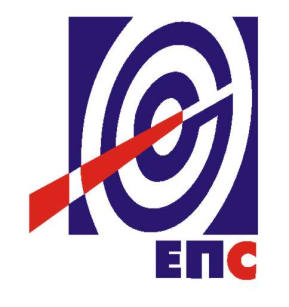 КОНКУРСНА ДОКУМЕНТАЦИЈАза подношење понуда у отвореном поступку за јавну набавку услуга број ЈН/1000/0648/2018 ЈАНА 3189/2018Израда пројекта реконструкције и адаптације хотела „Обреновац“                                                                                    К О М И С И Ј А                                                 за спровођење ЈН/1000/0648/2018 ЈАНА 3189/2018                         формирана Решењем бр.12.01. 670989/2-18 од 31.12.2018. године(заведено у ЈП ЕПС број 12.01. 83201/15-19 од 01.03.2019. године)Београд, март 2019. годинеНа основу чл. 32 и 61 Закона о јавним набавкама („Сл. гласник РС” бр. 124/12, 14/15 и 68/15, у даљем тексту Закон), члана 2. Правилника о обавезним елементима конкурсне документације у поступцима јавних набавки и начину доказивања испуњености услова („Сл. гласник РС” бр. 86/15), Одлуке о покретању поступка јавне набавке број 12.01. 670989/1-18 од 31.12.2018. године и Решења о образовању комисије за јавну набавку број 12.01. 670989/2-18 од 31.12.2018. године припремљена је:КОНКУРСНА ДОКУМЕНТАЦИЈАза подношење понуда у отвореном поступку за јавну набавку услуга број ЈН/1000/0648/2018 ЈАНА 3189/2018 - Израда пројекта реконструкције и адаптације хотела „Обреновац“Садржај конкурсне документације:Укупан број страна документације: 89ОПШТИ ПОДАЦИ О ЈАВНОЈ НАБАВЦИПОДАЦИ О ПРЕДМЕТУ ЈАВНЕ НАБАВКЕ2.1 Опис предмета јавне набавке, назив и ознака из општег речника  набавкеОпис предмета јавне набавке: Израда пројекта реконструкције и адаптације хотела „Обреновац“Назив из општег речника набавке: Израда пројекта и нацрта, процена трошковаОзнака из општег речника набавке: 71242000ТЕХНИЧКА СПЕЦИФИКАЦИЈА 3.1 Врста и обим услугаПРОЈЕКТНИ ЗАДАТАКА) ОПШТИ ДЕО1 Увод2 Циљ пројекта	На локалитету хотела „Обреновац“, планира се проширење постојећих садржаја у функцији  туризма. Реконструкцију и адаптацију планирати на начин да туристички комплекс постигне ниво категорије  4 звездицe, који би имао услове за пословање 365 дана у години, као и да се туристичким комплексом значајно подигне квалитет туристичке понуде у Обреновцу. 	Овим пројектним задатком је дефинисан проблемски оквир за пројектовање објекта Хотела, у складу са просторним и технолошким захтевима наручиоца, као и у складу са важећим законским документима. 	Поред тога, пројектни задатак је претпоставка за дефинисање архитектонско-грађевинског решења којим ће бити остварени следећи циљеви:Адекватно функционисање хотелских функиционалних целина, као и свих других неопходних активности у Хотелу, везаних за хотелски садржај;Формирање  нове физичке структуре којом ће бити битно побољшан ужи и шири урбанистички контекст;Значајан допринос новој визуелној и амбијенталној вредности града;Адекватан визуелни комфор корисника;Оптималан топлотни комфор корисника;Неопходан акустички комфор корисника;Безбедно и несметано кретање корисника и ефикасан систем комуникација;Енергетску ефикасност објекта у експлоатацији;Еколошки прихватљив одабир материјала и технологија и минимизовање утицаја на животну средину;Рационално конструктивно и просторно решење које ће утицати на ефикасност изградње.3 ПРЕДМЕТ ПРОЈЕКТА	Предмет ове пројектно техничке документације је реконструкција и адаптација Хотела „Обреновац“  у Обреновцу. 	Потребно је израдити пројектно техничку документацију која подразумева израду Пројекта постојећег стања објекта, израду Идејног решења (ИДР), Пројекта за грађевинску дозволу (ПГД) и Пројекта за извођење (ПЗИ) у складу са Законом о планирању и изградњи  ("Сл. гласник РС", бр. 72/2009, 81/2009 - испр., 64/2010 - одлука УС, 24/2011, 121/2012, 42/2013 - одлука УС, 50/2013 - одлука УС, 98/2013 - одлука УС, 132/2014 и 145/2014), Планом генералне регулације, Решењем о локацијским условима, посебним условима надлежних јавних предузећа, и осталој важећој законској регулативи, техничким прописима, стандардима и нормативима за ову врсту објеката и инсталација.	Сва пројектантска решења треба да почивају на пажљиво сагледаним могућностима инвеститора и корисника објекта, као и на најсавременијим токовима у архитектури, урбанизму и инжењерству уопште. Успостављање равнотеже између ова два аспекта пројектовања, која могу бити и контрадикторна, посебно је важна тема и мора јој бити придата тежишна вредност. 	Приликом пројектовања посебно водити рачуна о архитектонској вези старог и новог, како би се на прави начин очувало градитељско наслеђе , а у исто време, дао и печат новог времена.	 Објекат треба да има савремен архитектонски израз, који одговара његовом програмском концепту, али и да успоставља адекватан однос са околином. Примењени материјали треба да подрже архитектонски концепт волумена објекта и остваре претходно дефинисане захтеве – квалитетно природно и вештачко осветљење, атрактивне визуре, као и заштиту од прекомерне инсолације. 	Објекат треба посматрати  као једну целину и тако га обликовно третирати, односно, остварити јединствени архитектонски израз кроз којим ће се изградити идентитет објекта.	Овом пројектно техничком документацијом морају бити обухваћене све фазе и сви аспекти пројектовања, на нивоу који је прописан одговарајућим законима, правилницима, прописима и стандардима. 	Сва решења обликовања и опремања ентеријера треба да буду укључена у архитектонско-грађевински пројекат, као и у пројекте инсталација.4 ЛОКАЦИЈА ОБЈЕКТА и ОПИС ПОСТОЈЕЋЕГ ОБЈЕКТА КОЈИ СЕ РЕКОНСТРУИШЕ	Предметне парцеле на којима је изграђен Хотел "Обреновац" су К.П. 1072/1, К.О. Обреновац. 	Површина катастарских парцела је укупно 47037м2.	Објекат хотел "Обреновац" који је предмет  реконструкције и адаптације је изграђен у периоду од 1979-1982 године. Објекат је изведен у скелетном конструктивном систему . Објекат је укупне нето површине око 10.000м2. 	Дубина фундирања је око 1.0м од коте околног терена.	Паркирање је предвиђено тако да се за сваких 3 кревета пројектује 1 паркинг место односно да однос броја паркинг места уз хотел и број смештајних јединица буде минимално 1:3 (обезбедити 30% паркинг места за укупни смештајни капацитет).	Број пешачких улаза пројектовати у складу са урбанистичким концептом локације, програмским захтевима објекта, и условима безбедне и ефикасне евакуације корисника. Број колских улаза и излаза пројектовати у складу са Правилником о техничким захтевима за заштиту гаража за путничке аутомобиле од пожара и експлозија ("Службени лист СЦГ", број 31/2005).	Приликом пројектовања треба водити рачуна о уређењу парцеле, а неизграђени простор парцеле третирати као површину намењену рекреацији. Такође, уколико је могуће, потребно је задржати постојеће зеленило и пројектовати нове зелене површине, како би се очувала микроклима локације. 	Код решавања нивелације и регулације обезбедити потребне елементе који гарантују најповољније функционисање простора. Користити повољности које у овом смислу пружа конфигурација терена.	Сву инфраструктуру решавати поштујући постојећа решења. Пројектним решењем посебно треба сагледати саобраћајну инфраструктуру до и унутар комплекса. Постојеће колске саобраћајнице неопходно је сачувати и са ових саобраћајница обезбиједити приступ подземној етажи. Саобраћај решавати што рационалније и повезати са постојећом саобраћајном мрежом. 	Узимајући у обзир ексклузивност локације и будуће намене, потребно је да инфраструктура задовољи посебне стандарде високе туристичке понуде и савремена технолошка решења.	Потребно је створити предуслове за већу тј. интензивнију валоризацију обновљивих извора енергије односно повећати њихов удео (нарочито соларне енергије), као и мере за постизање што боље енергетске ефикасности.Енергетски разред нове зграде, који се исказује енергетским пасошем зграде, мора бити најмање "Ц" (латинично Ц) или виши. Енергетска својства и начин израчунавања топлотних својстава утврђују се за пословне зграде у складу са Правилником о условима, садржини и начину издавања сертификата о енергетским својствима зграда (“Сл. гласник РС“, бр. 69/12).Енергетски пасош чини саставни део техничке документације која се прилаже уз захтев за издавање употребне дозволе. Б) ПРОГРАМСКА КОНЦЕПЦИЈА ОБЈЕКТА - ХОТЕЛА  У ОБРЕНОВОЦУ1. ПРОГРАМСКА КОНЦЕПЦИЈА 	Објекат је потребно пројектовати као ХОТЕЛСКИ комплекс, а према потребама наручиоца, дефинисаним Пројектним програмом, који је саставни део овог Пројектног задатка. Диспозиција садржаја и организација простора треба да одговара највишим стандардима Хотелијерства . 	Објекте пројектовати у складу са Правилником о врстама, минимално-техничким условима и категоризацији угоститељских објеката, при том поштујући обавезне и квалитативне стандарде за категорију 4 звездице.ОБАВЕЗНИ СТАНДАРДИ ЗА 3 (ЧЕТИРИ) ЗВЕЗДИЦЕОбавезни стандарди  за категоризацију нивоа 4 **** (звездице) за хотеле, а у погледу површина и програмског садржаја:ЕКСТЕРИЈЕР- Наткривени део за прилаз гостију испред главног улаза- Уређене зелене површине са уређеним пешачким комуникацијама и платоом од чврстог материјала- Главни улаз за госте одвојен од улаза за робу и особље- Паркинг директно испред објекта- Капацитет паркинга (број паркиралишта / гаражних места по смештајној јединици)  је у односу 1:3.РЕЦЕПЦИЈА И ХОЛ- Места за седење у холу износе 40% од броја соба и та места подразумевају  и места за бар у холу - минимална површина рецепције и хола за хотеле до 25 соба је 30 м2, уколико хотели имају више од 25 соба, онда се ова површина повећава за 0.6 м2  за сваку наредну собу.- У погледу лифтова поступити у складу са вежећим обавезним стандардима  и то за нове објекте који имају више од једног спрата.ЈАВНИ ТОАЛЕТИ, СОБЕ, АПАРТМАНИ, РЕСТОРАН и остале просторије хотела– требају бити пројектовани и морају да садрже обавезне елементе у складу са Правилником о стандардима за категоризацију угоститељских објеката за смештај ("Сл. гласник РС", бр. 83/2016 и 30/2017).2. ПРОГРАМСКО - ПРОСТОРНА КОНЦЕПЦИЈА ОБЈЕКТАУ односу на предвиђене организационе целине, дефинисане су следеће просторне целине:1) Улазни блок			Амбијент улазне зоне треба да буде добро дизајниран и добро осветљен. С обзиром да је та зона пролазна по свом карактеру, простори у холу и у близини треба да се користе искључиво за чекање, седење док се не изврши пријављивање, састанци у доласку/одласку итд. 		Салон - лоббy зона треба да буде главни простор за седење у периоду током целог дана и због тога се предлаже да седење буде разноврсно. Корисници требају да остваре општи осећај луксузне дневне зоне. У склопу улазне партије предвидети рецепцију и соба за пртљаг. 2) Јавни и комерцијални простори 	Главни ресторан је потребно  да има могућност да прими велику већину гостију хотела одједном и у складу са стандардима за хотел са 4*. Начин послуживања треба да буде „шведски сто“, стога је потребно предвидети посебну зону за такву врсту услуге са адекватном везом са кухињом. Бар - Потребно је да хотел поседује и бар за организовање различитих догађаја. Базени-  Предлаже се да се отворени и затворени базен претвори у пријатан животни простор. Отворени и затворени базени морају имати тушеве. Спа центар. Предлаже се да Спа центром   управља хотел. Спа и фитнес требају да имају једноставан приступ из хотела (по могућности топлом везом из соба) а такође и доступност спољашњим корисницима. Мултифункционалну салу пројектовати тако да је могућа њена брза трансформација у којој би се могла одржавати разна предавања, конгресни центар, сала за презентације и слично. Лоби испред ове сале мора да испуни захтеве за потребе кафе паузе, нарочито у погледу величине. 3) Смештајне јединицеСтаднардна соба, стандардна соба за лица са посебним потребама, породична соба,  ексклузивни апартман.4) Управни део - канцеларије	Канцеларија за генералног менаджера, канцеларија за продају, маркетинг и шефа рецепције, гардероба за рецепционаре, вишефункционална канцеларија  за састанке персонала и просторија за архиву.5) Технички блок и економско технички блок6.1 Технички блок се састоји од техничких просторија: котларница, бустер станица, базенска техника, радионица, соба за намештај, просторија за складиштење рекламног материјала, перионица, складиште за веш - прљаво / чисто, складиште хемије, просторије за запослене - њихова трпезарија, санитарни чвор, гардеробе.6.2 Економско технички блок подразумева кухињски блок, помоћне просторије и сервисно техничке просторије. Пројектовати у складу са захтевима ХАЦЦП и Халала. Кухињски блок  - обезбедити економски улаз, пријемни део, потребна складишта и расхладне коморе, хладна / топла кухиња, припрема поврћа, меса, рибе, пекара и пецива, посластица, прање посуђа, кухињски отпад, празна амбалажа итд., а све према технологији кухиње, правилима и стандардима који уређују ову област. Помоћне просторије треба да се састоје од просторија које служе за санитарне, хигијенске и друге потребе запосленог особља у кухињи као што су гардеробе, купатила, тоалет и простор за одмор запослених.  Предвидети и сервисно техничку просторију за сервисирање и одржавање опреме.	Обзиром да се ради о реконструкцији и адаптацији постојећег објекта потребно је задржати постојеће комуникације у објекту, где распоред хоризонталних комуникација омогућава једноставно коришћење свих садржаја на етажи, а диспозиција вертикалних комуникација ефикасну везу међу етажама. Истовремено, неопходно је задовољити све услове безбедне и ефикасне евакуације у случају пожара, али и ускладити пројекат са Правилником о условима за планирање и пројектовање објеката у вези са несметаним кретањем деце, старих, хендикепираних и инвалидних лица ("Службени гласник РС", број 18/97).	Сви унутрашњи простори објекта морају имати задовољавајући квалитет унутрашње средине, који се постиже природним осветљењем, природним проветравањем, квалитетном регулацијом система унутрашњег комфора у месецима када се простор греје, односно хлади.ФУНКЦИОНАЛНА И ПРОСТОРНА ОРГАНИЗАЦИЈА ЗГРАДЕ 1.0. Улазни блок1.1. Главни улаз са ветробраном (приступне рампе), 1.2. Рецепција1.3. Салон - лоббy,1.4. Соба за пртљаг,1.5. Санитарни чвор - мушки и женски 1.6. Банкомат 2.0. Јавни и комерцијални просториу вези са улазним холом,	2.1. кафетерија, 	2.2. ресторан, – може функционисати и као независна целина, јер има                  засебни улаз из приземља,	2.4. Спа и фитнес центар укључујући спољашњи и унутрашњи базен, сауне, просторије за разне третмане, масажу, гардеробе, 	2.5.  бар	2.6. Мултифункционална - Конгресна сала са својим лобијем и санитрарним чворем, 	2.7. Јавни простори на отвореном3.0. Смештајне јединице на спратовимаод чега минимално 2 собе предвиђене за инвалиде, 2 апартмана 5.0. Управни део (уз рецепцију)	5.1. генерални менаджер	5.2. канцеларија  за продају и маркетинг и шефа рецепције	5.3. гардероба за рецепционаре	5.4. архива	5.5 вишефункционална канцеларија (за састанке персонала-шефова, за састанке са странкама/гостима)Технички блок и економско технички блокСПИСАК ПРОЈЕКТНО ТЕХНИЧКЕ ДОКУМЕНТАЦИЈЕ НЕОПХОДНЕ ЗА ИЗГРАДЊУ ОБЈЕКТА0. 	Главна свеска ; 1. 	Пројекат архитектуре; 2/1. 	Пројекат конструкције;3/1. 	Пројекат хидротехничких инсталација (водовод и канализација - фек. и атм);3/2. 	Пројекат хидромашинских инсталација базенске технике;4. 	Пројекат електроенергетских инсталација и инталација атмосфер. пражњења;5/1. 	Пројекат телекомуникационих и безбедносних система у објекту; 5/2. 	Пројекат стабилних система за дојаву пожара;5/3.	Пројекат система за аутоматску дојаву појаве угљен моноксида; 5/4.	Пројекат електромоторног погона (ЕМП) и централног управљачког    система (БМС);6/1.	Пројекат машинских инсталација- термотехничке инсталације; 6/2. 	Пројекат стабилног система за гашење пожара - спринклер инсталације; 6/3.	Пројекат машинских и електро инсталација путничког лифта;6/4.	Пројекат машинских и електро инсталација теретног лифта;6/5.	Пројекат машинских и електро инсталација малотеретног лифта;7/1.	Технолошки пројекат кухиње; 7/2.	Технолошки пројекат базена и спа центра;8. 	Пројекат саобраћаја и саобраћајне сигнализације; 9. 	Пројекат спољног уређења са синхрон планом инсталација и прикључака; ГЗОП  Главни пројекат заштите од пожара;Елеборат заштите од пожара;Елаборат енергетске ефикасности;Катастарско топографска подлога;3Д визуелизација;10. Ситуациона анализа пословања хотела И ТСА (Техницал суппорт ассистент)ЗАДАТАК ЗА ИЗРАДУ АРХИТЕКТОНСКО-ГРАЂЕВИНСКОГ ПРОЈЕКТА - ПРОЈЕКТА АРХИТЕКТУРЕ свеска 1Предмет пројектног задаткаУ оквиру пројекта Архитектуре треба конципирати, разрадити, уобличити и дефинисати све функционално-просторне и обликовне аспекте објекта, чија је структура изузетно сложена. Основе за пројектовањеОснове за пројектовање архитектонског пројекта и пројекта конструкције су:1. Прецизно дефинисан и оверен Пројектни програм од стране инвеститора, у којем су утврђени сви елементи неопходни за пројектовање – просторни садржаји, капацитети, врсте и карактер појединачних просторија, организационо-технолошки предуслови за пројектовање специјализованих просторија, инсталационо опремање, карактер омотача објекта, и остале пројектантима потребне податке;Обавеза понуђача је да достави Пројектни програм инвеститору на сагласност . Пројектни програм мора бити урађен и предложен од стране референтне организације која своје референце мора приложити приликом попуњавања услова из тендера.2. Доказ о власништву, односно праву коришћења земљишта;3. Извод из плана генералне регулације; Архивски примерак пројекта обезбеђује наручилац.САДРЖАЈ АРХИТЕКТОНСКОГ ПРОЈЕКТААрхитектонски пројекат треба да садржи следеће текстуалне и графичке прилоге:- Општа документација- Текстуална документација		Усвојени Пројектни задатак и пројектни програм					Технички опис- Нумеричка документација		Предмер и предрачун радова					Шеме столарије и браварије- Графичка документација		Ситуациони план			(размера 1:200)					Основе				(размера 1:100)				Карактеристични фрагменти основа 	(размера 1:50)					Пресеци 				(размера 1:100)					Карактеристични архитектонски детаљи(размера 1:25)				Изгледи и развијени изгледи фасада	(размера 1:100)					Шематски прикази позиција примењених облогаТродимензионални приказ објекта – визуелизација са примењеним материјалима и монтажом на изглед објекта у постојећем контекстуЗАДАТАК ЗА ИЗРАДУ ПРОЈЕКТА КОНСТРУКЦИЈЕсвеска 2Предмет пројектног задаткаУ оквиру овог пројекта треба разрадити, уобличити и дефинисати конструкцијски аспект објекта, чија је структура сложена. Различите функције у објекту које се дистрибуирају по вертикали, захтеваће конструктивно решење које може одговорити на захтеве паркирања у подземној етажи, слободних простора у приземљу и простора различитих карактера на спратовима.Подлоге за пројектовањеПројектант конструкције се мора обавезати да ради у перманентој сарадњи са осталим пројектантима, а посебно са пројектантом архитектонског решења, као и члановима Стручне групе која је израдила програмске основе за пројектовање. При избору конструкцијског решења пројектант је дужан да примени савремене конструкцијске материјале и системе, који ће обезбедити стабилност, функционалност, трајност и економичност објекта.Меродавна техничка регулативаПри изради пројекта конструкције треба се придржавати важеће техничке регулативе, Закона, Прописа, Правилника и Стандарда. То се посебно односи на:Закон о планирању и зградњи објеката,Правлник о техничким нормативима за бетон и армирани бетон (БАБ 87),Правилник о техничким нормативима за изградњу објеката високоградње у сеизмичким подручјима,Правилник о техничким нормативима за носеће челичне конструкције,Правилник о техничким нормативима за пројектовање и изводјење радова на темељењу градјевинских конструкција.САДРЖАЈ  ПРОЈЕКТА- Општа документација- Текстуална документација		Технички опис			Технички услови за пројектовање и извођење			Технологију извођења радова- Нумеричка документација		Прорачун конструкције			Детаљан предмер и прдрачун радова- Графичка документација		Диспозициони цртежи са ознакама конструктивних елеменатаЦртежи свих основа и карактеристичним пресецима као и све потребне детаље уколико има измена у конструкцији објектаЗАДАТАК ЗА ИЗРАДУ ПРОЈЕКТА ХИДРОТЕХНИЧКИХ ИНСТАЛАЦИЈА свеска 3Предмет пројектног задаткаНа основу предложеног архитектонског решења који објекту даје највишу класу функције и комфора, предлаже се и израда решења хидротехничких инсталација  ради обезбеђења објекта питком водом, санитарном топлом водом, термалном водом, санитарном канализацијом, противпожарном хидрантском мрежом, као и кишном канализацијом. Пројектни параметри простора су у функцији намене простора, захтева Инвеститора и стандарда за дате просторе. Потребно је формирање техничких простора за смештај опреме у циљу груписања опреме и њеног издвајања од простора друге садржине и оних којима би у технолошком смислу сметали.Овим пројектом потребно је дефинисати решења свих технолошких система и целина.Мрежа питке водеПројектом предвидети израду мреже од пластичних ППР цеви. Уколико притисак градске мреже не задовољава, предвидети одговарајуће постројење за повећање притиска.Мрежа топле санитарне водеЗа загревање санитарне воде предвидети обновљиви извор енергије, и то онај који је тренутно најоптималнији у погледу инвестиционо – експлоатационих трошкова. Мрежа термалне водеПројектом предвидети израду мреже од пластичних ППР цеви до свих хидромасажних и туш када у купатилима соба. Хидрантска против пожарна мрежа - спољна и унутрашњаПредвидети потпуну заштиту објекта потивпожарним хидрантима. Пројектом дефинисати начин редовног и резервног напајања хидрантске мреже. Хидрантску мрежу радити од поцинкованих цевиСанитарна канализацијаПројектом предвидети цевну мрежу унутар објекта. Прикључке извршити на постојећу градску санитарну канализацију. Кишна канализацијаПројектом предвидети прикупљање и одвод атмосферских падавина у канализациони систем  системом за одвођење воде пуним профилом цевовода – вакум систем. Сви канализациони разводи треба да су такви да се обезбеди минимални пренос буке у простор (нискошумни канализациони системи а по потреби и додатна заштита).  Санитарна опремаПредвидети стандардну санитарну опрему И класе, уградне водокотлиће, конзолне wц шоље и уградне, полууградне или конзолне лавабое. Специфичности везане за хидротехничке инсталације на које је потребно обратити пажњу су:- обезбедити контролу Легионеле по Европским стандардима,- карбон филтери су потенцијална места за развој бактерија. Пројектанти су одговорни за пројектовање и компоненте система и морају обезбедити  систем инталација водовода да не представља никакав ризик за настанак легионеле,  - обезбедити да хладна и топла вода имају вентиле који ће обезбедити могућност пражњења и санирања појединих вертикала, - ако се предвиђа аутоматски систем наводњавања, пројектовати тако да се наводњавање може извршити ноћу између 01.30 и 06.00х ујутру,- у сервер соби не сме се водити развод водовода и канализације,- сви канализациони прикључци морају имати сифоне како би се избегли непријатни мириси из канализације ( 50мм воденог стуба у сифону),- минимални пречник канализационих цеви је 40мм,- умиваоник мора имати заститу од преливања,- санитарни уређаји морају имати чепове који су уграђени са потезачем (не са ланцем),- обезебедити цеви које висе испод међуспратне конструкције да буду звучно изоловане. То је јако битно код соба где је развод у спуштеном плафону,- обезбедити топлу воду на точећим местима у купатилу у року од 10сец од отварања славине,- сви тушеви у собама су са регулисаним протоком који не сме да пређе 9.5л/мин препоручено је око 7Л/мин,- сви тушеви у собама су са регулисаним протоком који не сме да пређе  6Л/мин, препоручено је 3.8Л/мин,- сви водокотлићи морају бити високо ефикасни са дуплим тастерима како би се редуковала количина воде за испирање. Препоручено је да не буде више од 6Л по испирању,- Хладна и топла вода треба да имају по један контролни вентил, у  свакој соби,- бојлери за топлу воду морају имати приступ за чишћење најмање једном годишње, минимални приступни отвор 400мм,- Обезбедити прихват воде која се испушта из бојлера,- бојлер и цевовод морају имати могућност да вода достигне температуру од 70Ц приликом процеса стерилизације,- у кухињи ресторана све славине морају бити фиксиране на зид,- Обезбедити лак приступ (приступ камиона ако је неопходно) за чишћење сепаратора масти, такође обавезно обзедити вентилацију сепаратора масти -вентилациони одушак који излази ван равни крова,- у кухињи рсторана не постављати сливнике или решетке на местима где ће бити угрожени од гажења,- у кухињи треба обезбедити најмање један сливник по сектору како би се обезбедило лакше чишћење,- Оптимизовати систем за наводњавање са минималном количином воде која је потребна. Процењено је да је 50% воде за наводњавање пропада због испаравања, ветра, прекомерног заливања, и лошег система инсталација и одржавања.Техничка  регулативаПројекат конципирати тако да задовољи највише техничке и технолошке стандарде савремених светских извођења уз придржавање важеће техничке регулативе - Закона,  Прописа, Правилника и Стандарда.Садржај пројекта Пројекат хидротехничких инсталација треба да садржи следеће текстуалне и графичке елементе: Технички опис система, инсталација и постројењаСве потребне прорачуне Диспозицију опремеРазвод питке водеРазвод санитарне топле и хладне воде	Развод термалне водеХидрантску мрежуРазвод санитарне канализацијеРазвод кишне канализацијеХидрауличну шему топле и хладне водеСпецификацију опреме и инсталација Предмер и предрачунЗАДАТАК ЗА ИЗРАДУ ПРОЈЕКТА ЕЛЕКТРОЕНЕРГЕТСКИХ ИНСТАЛАЦИЈА И  ИНСТАЛАЦИЈА АТМОСФЕРСКОГ ПРАЖЊЕЊА  свеска 4Предмет пројектног задаткаОвај сегмент пројекта треба да дефинише решења која се односе на:- напајање објекта,- електроенергетске инсталације у објекту,- громобранска инсталација.	С обзиром да је објекат сложена технолошка целина, потребно је пројектом пажљиво разматрати просторе који имају посебне захтеве по питању напајања машина и постројења (пројектовати шински развод). Такође, концепција свих група инсталација мора да буде у складу са концептом „паметне куће”, где се кроз БМС систем (Буилдинг Манагемент Сyстем) сви системи инсталација обједињују и контролишу са једног места.	Без обзира на различите садржаје и кориснике простора, у електроенергетском погледу, објекат разматрати као јединствен систем са јединственим мерењем потрошње електричне енергије. У самом објекту предвидети интерна контролна мерења потрошње појединих потрошача, или организационих јединица.У оквиру овог пројекта електроенергетских и громобранских инсталација дефинишу се следеће технолошке целине:а/ напајање објекта дефинисати основно напајање (снага и габарит трафостанице), помоћно напајање (дизел агрегат) и сигурносно напајање (УПС)б/ електроенергетске инсталације у објектуУтврдити инсталисану и максималну снагу објекта и дефинисати трасе и диспозиције свих разводних ормана за напајање:- кухиње- просторије за смештај машине за прање и сушење- базен- ресторан- канцеларије - општег осветљења,- безбедносног (противпаничног) осветљења,- резервног (агрегатског) осветљења,- осветлљавање фасаде и улазних партија,- прикључнице опште намене – за одржавање објекта,- прикључнице посебне намене – према Пројектном програму и захтевима технологије појединих просторија,- напајање посебних пријемника у објекту (лифт, чилери, бојлери и сл),- инсталација уземљења,- инсталација за ЕМП грејања, хлађења и вентилације.ц/ заштита од атмосферског пражењења подразумева громобранску инсталацију и систем унутрашње заштите од атмосферског пражењења.Специфичности везане за електричне инсталације на које је потребно обратити пажњу су:Применити програмабилне прекидаче са тајмером за паљење/гашење, сензоре и друге системе за контролу и смањење потрошње електричне енергије, уз поштовање примарности светла и система за грејање, хлађење и вентилацију (ХВАЦ),Потребно је размотрити енергетски ефикасне системе,Потребно је извести заштиту од удара грома,Потребно је избегавати постављање прекидача у јавним деловима објекта, а ако је то немогуће избећи, потребно је да они буду доступни једино уз одговарајућу идентификацију (ИД),Сви струјни ормани/панели морају да имају врата са бравом,Спољашње осветљење је потребно извести ЛЕД модулима,Потребно је предвидети генераторе електричне енергије који би у хитним ситуацијама напајали осветљење за хитне случајеве, знакове, рачунарске собе, интерне телефонске централе, противпожарни надзор, два лифта (један за госте и један за запослене), систем детекције пожара и противпожарне хидрантске пумпе,Предвидети да примарно осветљење буде изведено ЛЕД модулима, а где то није могуће извести користити осветљење са високим степеном енергетске ефикасности,Осветљење за ознаку ИЗЛАЗ и осветљење за хитне случајеве предвидети применом ЛЕД модула.Предвидети сензоре покрета (ПИР) за контролу осветљења у свим помоћним просторијама (помоћним ходницима, собама за запослене, магацине...)Предвидети сензоре покрета (ПИР) за контролу осветљења у јавним тоалетима унутар објекта, али истовремено обезбедити резервно осветљење које неће бити везано за сензоре покрета.Потребно је предвидети систем за контролу осветљења и електричне енергије унутар соба, у зависности од присуства гостију у соби,Предвидети повезаност термостата за контролу „Фан-цоил“ јединица у собама са сензорима за присуство гостију у собама. Потребно је да систем има три режима рада:Гост је у собиГост није у соби, али се није одјавио из хотелаСоба је слободнаПлакари у гостињским собама потребно је да буду опремљени сензорима или микропрекидачима за светло унутар плакара,Предвидети ноћно светло у собама, контролисано сензорима или прекидачем,Флуоресцентно светло не сме бити употребљавано у купатилима,Осветљај у просечној висини лица и на 65цм од огледала испред купатилског огледала потребно је да буде већи од 350 лукса,Просечан осветљај на поду купатила потребно је да не буде мањи од 150 лукса,Осветљење соба потребно је извести помоћу ЛЕД модула и то тако да се постигне уједначено осветљење просторије,Осветљај на радном столу потребно је да не буде мањи од 250 лукса,Осветљај ноћне лампе уз кревет, на приближној позицији књиге, потребно је да буде око 100 лукса,ИП телефони у собама гостију потребно је да имају резервно напајање преко УПС уређаја (размотриће се кроз фазу пројектовања),Потребно је обезбедити утичнице са обе стране кревета уз утичницу за телефон, за пуњење мобилних телефона и других преностних уређаја (лаптоп, таблет...)Предвидети одмагљивач огледала у купатилу који ће се палити са светлом у купатилу (размотриће се кроз фазу пројектовања),Предвидети утичницу са заштитом од воде у купатилу,Предвидети двоструку електричну утичницу изнад писаћег стола у соби,Предвидети звоно за особље за сваку собу,Предвидети електричну утичницу у простору предвиђеном за чајну кухињу,Светла на балконима и лођама (где постоје) потребно је да се пале из собе.Предвидети резервно напајање за рачунаре и интерне телефонске централе (ПАБX) у трајању од најмање 15 минута (размотриће се кроз фазу пројектовања),Предвидети озвучење у лифтовима за госте,Потребно је предвидети независне аудио системе за све јавне просторе унутар хотела – лоби, ресторан, бар, спа пријемница и собе за масажу, базен итд. који ће имати улазе за МП3 плејер/ЦД плејер и контролу јачине звука за сваки простор независно,У свим јавним просторима хотела предвидети аутоматске програмабилне димере осветљења са тајмером према пројекту ентеријера,Потребно је предвидети освељене знакове ИЗЛАЗ у свим јавним просторима хотела, тако да из сваке тачке буду видљива два,Осветљење спољашњих знакова (назива хотела, логотипа) потребно је извести помоћу ЛЕД модула, а паљење је потребно да буде аутоматско уз сензоре осветљења,Потребно је предвидети засебну разводну таблу електричних инсталација за кухињу,Осветљење у кухињи потребно је уградити у спуштени плафон и извести употребном ЛЕД модула,Подлоге  за  пројектовањеОбавеза пројектанта је стална  сарадња са осталим учесницима у послу, нарочито са пројектантом архитектонског  решења, као и члановима стручне групе.Техничка  регулативаПројекат конципирати тако да задовољи највише техничке и технолошке стандарде савремених светских извођења уз придржавање важеће техничке регулативе - Закона,  Прописа, Правилника и Стандарда.Садржај пројекта Пројекат електроинсталација треба да сарџи: технички опис свих појединачних система, блок шеме система једнополне шемеспецификацију опреме и инсталација предмер и предрачун. ЗАДАТАК ЗА ИЗРАДУ ПРОЈЕКАТА ТЕЛЕКОМУНИКАЦИОНИХ И СИГНАЛНИХ ИНСТАЛАЦИЈА свеска 5/1 Пројекти телекомуникационих и сигналних инсталација треба да дефинишу решења која се односе на: комуникациону инфраструктуру  (пројекат комуникационе инфраструктуре),систем видео надзора (пројекат система видео надзора - лиценциран пројектант),унутрашња РТВ инсталација (пројекат унутрашње РТВ инсталације),систем контроле приступа (пројекат система за контролу приступа),систем амбијенталног озвучења (пројекат амбијенталног озвучења и презентационих система),систем презентационих система у салама за презентације (пројекат амбијенталног озвучења и презентационих система).Све системе конципирати и пројектавати тако да обезбеде највише стандарде у експлоатацији. Пројекат телекомуникационих и сигналних инсталација обрађује следеће технолошке целине:– комуникациона инфраструктура која обезбеђује: интерну и екстерну размену података, међурачунарску комуникацију, комуникацију човек-рачунар, и комуникацију човек-човек- видео надзор са системом за аквизицију, управљање и архивирање видео материјала, који омогућава надгледање комуникационих простора и улаза;- заједнички антенски систем за пријем тв и радио програма;- прикључак на градски кабловски дистрибутивни систем и ТВ прикључнице у објекту;-систем за контролу приступа соба за госте као и приоритетним просторијама и гаражи: браве са картицом којом се врши откључавање;- амбијентално озвучење по холовима, ресторанима, базену, фитнесс, спа као и озвучење сала; предвидети везу система са системом за дојаву пожара. Подлоге  за  пројектовањеОбавеза пројектанта је стална  сарадња са осталим учесницима у послу, нарочито са пројектантом архитектонског  решења, као и члановима стручне групе.Техничка  регулативаПројекат конципирати тако да задовољи највише техничке и технолошке стандарде савремених светских извођења уз придржавање важеће техничке регулативе - Закона,  Прописа, Правилника и Стандарда.Садржај пројекта Пројекат телекомуникационих и сигналних инсталација треба да саржи: технички опис свих појединачних система, анализу могуће фазности у извођењу радова и набавци опреме спецификацију протокола спецификацију опреме и инсталација предмер и предрачун. ЗАДАТАК ЗА ИЗРАДУ ПРОЈЕКАТА СИГНАЛНИХ ИНСТАЛАЦИЈАсвеска 5/2 и 5/3Пројекти сигналних инсталација треба да дефинише решења која се односе на: систем за аутоматску дојаву пожара  (свеска 5/2 пројекат система за аутоматску дојаву пожара)систем за детекцију угљен моноксида (свеска 5/3 пројекат система за аутоматску дојаву појаве угљен моноксида)Све системе конципирати и пројектовати тако да обезбеде највиши степен безбедности за кориснике.Пројекат сигналних инсталација обрађује следеће технолошке целине:– систем за аутоматску дојаву пожара, централа, детектори, ручни јављачи и пратећа опрема за правовремену детекцију дима и ватре;-систем за аутоматску дојаву  угљен моноксида у подземној гаражи:  централа, детектори.Подлоге  за  пројектовањеОбавеза пројектанта је стална  сарадња са осталим учесницима у послу, нарочито са пројектантом архитектонског  решења, као и члановима стручне групе.Техничка  регулативаПројекат конципирати тако да задовољи највише техничке и технолошке стандарде савремених светских извођења уз придржавање важеће техничке регулативе - Закона,  Прописа, Правилника и Стандарда.Садржај пројекта Пројекат телекомуникационих инсталација треба да сарџи: технички опис свих појединачних система, анализу могуће фазности у извођењу радова и набавци опреме спецификацију протокола спецификацију опреме и инсталација предмер и предрачун. ЗАДАТАК ЗА ИЗРАДУ ПРОЈЕКАТА ЕЛЕКТРОМОТОРНОГ ПОГОНА (ЕМП) И ЦЕНТРАЛНОГ УПРАВЉАЧКОГ СИСТЕМА (БМС)  свеска 5/4Пројекат електромоторног погона и централног управљачког система треба да дефинише решења која се односе на: Системе електромоторног погонаЦентрални управљачки систем – Буилдинг Манагемент Сyстем (БМС)	Главни пројекат система ЕМП-а и БМС-а има за циљ да обједини управљачке функције над појединачним инсталационим системима куће, али и њеним грађевинским деловима, и то тако да кућа функционише као јединствен технолошки систем. Основне функције оваквог концепта управљања зградом:зонирање објекта како би се лакше одговорило на различите режиме употребе простора;контролна мерење потрошње енергената;централизована контрола и синхронизација свих инсталационих система у објекту;флексибилност у коришћењу и могућност издвајања управљачких подцелина;оптимизација и регулација свих система ради енергетске рационализације, односно побољшање енергетске ефикасности објекта у експлоатацији. Пројектом је потребно дати решење за опрему која се уграђује, као и опис софтверских пакета.Подлоге  за  пројектовањеЗа овај систем инсталација, улазни подаци за пројектовање су дефинисани АГ пројектом, термотехничким пројектом, електро пројектом јаке и слабе струје, Елаборатом о против пожарној заштити и Главним пројектом заштите од пожара, Технолошким пројектима, ентеријерским пројектом. Обавеза пројектанта је стална  сарадња са осталим учесницима у послу, нарочито са пројектантом архитектонског  решења, као и члановима стручне групе.Техничка  регулативаПројекат конципирати тако да задовољи највише техничке и технолошке стандарде савремених светских извођења уз придржавање важеће техничке регулативе - Закона,  Прописа, Правилника и Стандарда.Садржај пројекта Пројекат система ЕМП-а и БМС-а  треба да сарџи: општу документацијутехнички опис предмер и предрачунтехнички условиелаборат заштите на радуграфичка документација  Ситуација објекта прикључних водова енергетике и комуникација  Блок шема ЕМП и БМС-а  Топологија комуникације  Детаљна листа сигнала  Разводни ормани ЕМП  Разводни ормани БМС ЗАДАТАК ЗА ИЗРАДУ ПРОЈЕКТА ТЕРМОТЕХНИЧКИХ ИНСТАЛАЦИЈА свеска 6/1Предмет пројектног задаткаНа основу предложеног архитектонског решења који објекту даје највишу класу функције и комфора, предлаже се и израда решења термотехничких постројења ради обезбеђења микроклиматских услова простора. Пројектни параметри простора, температура, влажност и ниво буке у простору, у функцији су намене простора, захтева Инвеститора и стандарда за дате просторе. Потребно је формирање техничких простора за смештај опреме у циљу груписања опреме и њеног издвајања од простора друге садржине и оних којима би у технолошком смислу сметали. Овим пројектом потребно је дати решења за следеће захтеве:грејање и хлађење објектавентилација простора који се не могу ослонити на природну вентилацију, или њихов технолошки процес то захтева нпр. вентилација кухињеклиматизација и вентилација простора с посебним захтевима нпр. вентилација спа и базен и сл. одимљавање гаражеодимљавање кухињеКонцепција система и његово деловање мора бити посебно разматрано из угла енергетске ефикасности. Објекат се третира као јединствени систем по питању потрошње енергената, али се кроз БМС могу радити контролна мерења појединачне потрошње. Архитектура куће и дистрибуција функција у њој тежила је да задовољи у највећој мери захтеве за природном вентилацијом у прелазним добима. То значи да сва фасадна платна имају прозоре за природну вентилацију.Анализом радних процеса у објекту, издвајају се следеће целине по питању третмана унутрашње средине машинским инсталацијама:а/ зона смештајних јединица и ходника који их повезују, где се предвиђају системи грејања, хлађења и вентилације, због дубоких трактова. Омогућено је отварање прозора, али оно није довољно ефикасно по питању измене ваздуха;б/ зона ресторана, где се предвиђа систем грејања и хлађења, вентилирање је принудно;ц/ зона кухиње, где се предвиђа систем грејања и хлађења, вентилирање је принудно;д/ зона базен и спа центар, где се предвиђа систем грејања и хлађења, вентилирање је принудно;е/ зона wеллнесс и фитнес центра, где се предвиђа систем грејања и хлађења, вентилирање је принудно;ф/ просторије за медицински третман са канцеларијама, где се предвиђа систем грејања и хлађења, вентилирање је принудно и/или природно;г/ зона просторија без могућности природне вентилације, систем грејања, хлађења и вентилације;х/ зона индивидуалних канцеларија или канцеларија са мањим бројем радних места: систем грејања и хлађења, природна вентилација.и/ просторије са појачаним захтевом за хлађењем (сервер сале-комуникациона чворишта, компјутер соба и сл.)ј/ зона улазног хола који има нешто другачије захтеве за топлотним комфором.к/ појединачне просторије које имају специфичан режим употребе разматрају се појединачно (магацини, оставе, просторије за одржавање и сл.)Главним пројектом потребно је дефинисати решења свих технолошких система и целина.Топлотни изворОбјекат повезати на систем даљинског грејања са пројектовањем новог развода топле воде .Расхладно постројењеЗа припрему расхладног флуида за климатизацију предвидети сопствено расхладно постројење. Предлаже се примена пакетних расхладних јединица смештених на крову објекта. Позицију јединица дефинисати тако да не угрожава визуре на објекат, као и његову статичку стабилност. Управљање јединицама обезбедити преко централног система надзора и управљања (БМС).Климатизација-вентилацијаза потребе климатизације и вентилације дефинисаних целина предвидети клима централу и дистрибутивни систем у објекту. Такође, предвидети измењивач топлоте истрошеног ваздуха.Одсисна вентилацијаПредвиђа се за све просторије у којима се дуго не борави и санитарних просторија. Такође, предвиђа се одсисна вентилација за подземну гаражу и принудна одсисна вентилација у случају повећане концентрције угљен моноксида или пожара.Аутоматска регулацијатермотехничко постројење за потребе климатизације и вентилације треба да буде потпуно аутоматизовано у свом раду и у садејству са БМС-ом. На локалном нивоу корисницима је омогућено фино подешавање.Специфичности везане за термотехничке уређаје које је потребно испоштовати су:Врата тоалета и купатила морају бити димензионисана и скраћена тако да омогуће неометан проток ваздуха,Уређаји за вентилацију морају бити позиционирани у близини туш кабина (ваздух мора да струји преко кабине),Потребно је да буде омогућен приступ „Фан-цоил“ јединицама тако да буде омогућена њена монтажа/демонтажа без оштећивања спуштеног плафона.„Фан-цоил“ јединице треба да буду постављене на гумену подлогу како би се смањиле вибрације,Потребно је омогућити једноставан приступ филтерима које би требало мењати најмање на сваких 6 месеци,У циљу смањења буке „Фан-цоил“ јединице потребно је повезати флекисбилним цревима,Вентили и спојеви морају бити лако доступни и испод њих потребно је поставити посуде за скупљање кондензата за случај да се јави конденз,Вентил „Фан-цоил“ јединице потребно је везати за сензор прозора, тако да се вентил аутоматски затвара када се отвори прозор.Посуда за скупљање кондензата морају бити изоловане да би се спречило скупљање конденза на њиховом дну и потребно је омогућити једноставан приступ и једноставну монтажу/демонтажу посуде за скупљање конденза.Потребно је омогућити лаку приступачност посуди за скупљање конденза због дензинфекције и пражњења на сваких 2-12 месеци, зависно од климе,Дренажа конденза је гравитациона,Потребно је обезбедити довољно простора за одржавање, чишћење и замену црева за вентилацију,Све цеви и опрема цевовода потребно је да буду обојене према намени са стрелицама означеним смером кретања флуида унутар цеви,Млазнице Спринклер система потребно је да буду лако приступачне због инспекције и одржавања,Ниво буке „Фан-цоил“ јединице потребно је редуковати употребом акустичких облога да задовоље прописе везане за буку у унутрашњем простору.Потребно је предвидети температуру у ходницима да буде одржавана између 20 и 23˚Ц,Потребно је обезбедити хлађење и вентилацију перионице веша,Температура у перионици веша не сме да пређе 28˚Ц,Кухињске напе морају бити високо енергетски ефикасне,Потребно је искључити осветљење кухињских напа,Потребно је обезбедити хлађење и вентилацију у кухињи тако да температура не пређе 28˚Ц,Потребно је обезбедити гасну инсталацију за кухињску опрему према технолошком пројекту,Подлоге  за  пројектовањеОбавеза пројектанта је стална  сарадња са осталим учесницима у послу, нарочито са пројектантом архитектонског  решења, као и члановима стручне групе.Техничка  регулативаПројекат конципирати тако да задовољи највише техничке и технолошке стандарде савремених светских извођења уз придржавање важеће техничке регулативе - Закона,  Прописа, Правилника и Стандарда.Садржај пројекта Пројекат термомашинских инсталација треба да сарџи: Технички опис система, инсталација и постројењаСве потребне прорачуне, са показатељима енергетских и других потреба Каналски развод са дистрибутивним елементима		Диспозиција опреме по објекту и по техничким просторимаРазвод топле и хладне водеРазвод топле и хладне воде по техничким просторима	Хидрауличну шему топле и хладне водеАпликационе шеме аутоматске регулацијеСпецификацију опреме и инсталација Предмер и предрачунЗАДАТАК ЗА ИЗРАДУ ПРОЈЕКТА СТАБИЛНОГ СИСТЕМА ЗА АУТОМАТСКО ГАШЕЊЕ ПОЖАРА свеска 6/2Предмет пројектног задатка	Спринклер инсталацију извести као "мокру" јер у објекту не постоји могућност од замрзавања воде. Предвидети аутоматску стабилну инсталацију за гашење пожара распрскавајућим млазом воде, која у припремном положају пре активирања има затворене млазнице, које се отварају на одређеној повишеној температури и на тај начин започиње аутоматско активирање инсталације. Цевоводи који доводе воду до млазница морају бити под сталним притиском воде.	Гашење пожара се врши одређеним бројем млазница, зависно од брзине ширења пожара.	Поред гашења, при активирању спринклер инсталације истовремено се мора извршити и дојава пожара давањем алармног сигнала.Спринклер инсталација треба да се састоји од следећих елемената:- пумпно постројење за повишење притиска у спринклер инсталацији (1 раднаелектро пумпа, 1 резервна пумпа за одржавање притиска у цевоводуинсталације)- мокри спринклер алармни вентили- цевоводна мрежа на којој су постављене спринклер млазнице- спринклер млазнице- доводни цевовод- остала пратећа арматура.Пројекат стабилног система за аутоматско гашење пожара треба да садржи следеће прилоге:технички опис, прорачун и димензионисање,опис рада инсталацијетехничке услове монтаже,стандарде, предмер и предрачун.ЗАДАТАК ЗА ИЗРАДУ ПРОЈЕКТА МАШИНСКИХ И ЕЛЕКТРО ИНСТАЛАЦИЈА ПУТНИЧКОГ ЛИФТА свеска 6/4ТЕХНИЧКИ ПОДАЦИ  При изради пројектне документације придржавати се свих важећих прописа и стандарда.ЗАДАТАК ЗА ИЗРАДУ ПРОЈЕКТА МАШИНСКИХ И ЕЛЕКТРО ИНСТАЛАЦИЈА ТЕРЕТНОГ ЛИФТА свеска 6/5ТЕХНИЧКИ ПОДАЦИ  При изради пројектне документације придржавати се свих важећих прописа и стандарда.ЗАДАТАК ЗА ИЗРАДУ ПРОЈЕКТА МАШИНСКИХ И ЕЛЕКТРО ИНСТАЛАЦИЈА МАЛОТЕРЕТНОГ ЛИФТА свеска 6/6ТЕХНИЧКИ ПОДАЦИ     При изради пројектне документације придржавати се свих важећих прописа и стандарда.ЗАДАТАК ЗА ИЗРАДУ ПРОЈЕКТА ТЕХНОЛОГИЈЕ КУХИЊЕ свеска 7Предмет пројектног задаткаОвим пројектом морају бити обухваћени следећи технолошки садржаји:ЦЕНТРАЛНА КУХИЊА УЗ СВЕ УГОСТИТЕЉСКЕ САДРЖАЈЕ У ХОТЕЛУ са следећим пратећим просторима:пријем робе, гардеробе кух. особља, магацински простори, расхладне коморе, припреме, производни простори  кухиње ( термо, хладна, пекара/посастичарница), простори прања ресторанског и кухињског посуђа, евакуација отпада... издавање пића, буффет у сали ресторана;БОХ ПРОСТОРИгардеробе хотелског особља, хотелски магацини, спратни роом сервиси,  простор за сакупљање ђубрета за хотел.АПЕРИТИВ БАР лоббy аперитив бараперитив бар уз базен и сл.Подлоге  за  пројектовањеОбавеза пројектанта је стална  сарадња са осталим учесницима у послу, нарочито са пројектантом архитектонског  решења, као и члановима стручне групе.Техничка  регулативаПројекат конципирати тако да задовољи највише техничке и технолошке стандарде савремених светских извођења уз придржавање важеће техничке регулативе - Закона,  Прописа, Правилника и Стандарда.Садржај пројекта Пројекат термомашинских инсталација треба да сарџи: 1.	диспозицију технолошке опреме у обрађиваним технолошким просторима;2.	диспозицију инсталационих прикључака у смислу ТЕХНИЧКОГ ЗАДАТКА за пројектанте унутрашњих инсталација, потребних за повезивање технолошке опреме (јака струја, водовод, канализација, плин…)3. 	технички опис технолошког решења;4.	спецификација комплетне опреме са пројектантским предрачуном;ЗАДАТАК ЗА ИЗРАДУ ГЛАВНОГ ПРОЈЕКТА ЗАШТИТЕ ОД ПОЖАРА Предмет пројектног задаткаОвај Главни пројекат има за циљ да на основу процене угрожености од пожара, намене објекта, врсте, количине и физичко-хемијских особина материја присутних у објекту, одреди техничке и организационе мере и предвиди обезбеђење максимално могуће заштите од пожара у датим  условима (Главни пројекат заштите од пожара). То подразумева:Анализу услова локације и пројектованог решења, анализа примењених материјала и пројектованих инсталацијаПрорачун пожарног оптерећења пожарних сектора, пропусна моћ евакуационих рута, време потребно за евакуацијуАнализа пројектованих инсталација и опреме, у функцији безбедности објекта и противпожарне заштитеОвим Главним пројектом потребно је и дефинисати решења свих технолошких система и целина, која су у функцији заштите објекта од пожара, и то:Систем за аутоматско гашење пожара за просторе у којима бораве људи – гашење пожара распршеном водом (пројекат Спринкел инсталација): предвидети спринклер постројење-пумпу, резервоар за воду, уколико се не добије адекватна пропусна моћ  градске водоводне мреже. Цевни развод по објекту ускладити са распоредом осталих инсталационих целина Систем за аутоматско гашење пожара гасом ФМ 200 (пројекат  система за аутоматско гашење пожара гасом ФМ 200)Предвиђа се за главну просторију комуникационог чворишта Дистрибуција и типови противпожарних апарата.Објекту се мора обзбедити приступни пут изграђен у складу  са прописима којима је уређен приступ ватрогасних возила објтектима.Техничка  регулативаГлавни пројекат конципирати тако да задовољи највише техничке и технолошке стандарде савремених светских извођења уз придржавање важеће техничке регулативе - Закона,  Прописа, Правилника и Стандарда. За системе за које није донета домаћа регулатива, користити важеће стандарде европских земаља или САДа.Садржај Главног пројекта Главни пројекат заштите од пожара треба да садржи следеће текстуалне и графичке елементе: технички извештајпрорачунске основеграфичку документацијупредмер и предрачун опреме и средстава за заштиту од пожара.На основу Правилника о садржини, начину и поступку израде и начин вршења контроле техничке документације према класи и намени објеката (Сл. гласник РС, број 23 од 2. марта 2015, 77 од 9. септембра 2015.) за предметни објекат неопходно је израдити ЕЛАБОРАТ ЗАШТИТЕ ОД ПОЖАРА, у фази израде пројеката за исходовање грађевинске дозволе (ПГД).ЕЛАБОРАТ ЗАШТИТЕ ОД ПОЖАРА садржи:- општу документацију - текстуалну документацију - технички извештај- нумеричку документацију - прорачунске основе- графичку документацију (ситуациони план, основе свих етажа и крова са уцртаним пожарним секторима, карактеристичне пресеке са уцртаним пожарним секторима, основе са диспозицијом технолошке опреме, основе са диспозицијом евакуационих путева и смерова евакуације.ЕЛАБОРАТ ЕНЕРГЕТСКЕ ЕФИКАСНОСТИНа основу члана 3. Правилника о енергетској ефикасности зграда (сл. гласник РС 61/2011), за предметни објекат неопходно је израдити „Елаборат енергетске ефикасности“. Енергетску ефикасност зграде остварити уз испуњење минималних услова комфора, као и уз услов да потрошња енергија за грејање, хлађење, вентилацију, припрему санитарне топле воде и осветљење не прелазе дозвољене максималне вредности по м2 дефинисаних Правилником.При пројектовању термотехничких система потребно је предвидети елементе система грејања, климатизације и вентилације са високим степеном корисности.Енергетски ефикасни системи за осветљење који се уграђују у зграду морају да испуне и захтеве утврђене Српским стандардима. Потребно је израдити Елаборат енергетске ефикасности за постојеће стање како би се  добио енергетски разред, јер по члану 10 Правилника о условима, садржини и начину издавања сертификата о енергетским својствима зграда ( Службени гласник РС, бр.  69/2012 ) мора да се пројекти за најмање један разред изнад постојећег.Подлоге  за  пројектовањеЗа овај елаборат, улазни подаци за пројектовање су дефинисани АГ пројектом, термотехничким пројектом, електро пројектом јаке и слабе струје, Технолошким пројектима, ентеријерским пројектом. Обавеза пројектанта је стална  сарадња са осталим учесницима у послу, нарочито са пројектантом архитектонског  решења, као и члановима стручне групе.Напомена: Наручилац задржава право да врши измену пројектог задатка у току израде пројектно- техничке документације уколико се појави потреба за рационалнијим и технички исправнијим решењем. Датум: _______________                                                       САГЛАСАН ПОНУЂАЧ:                                                                                                     ____________________________                                                                                 М.П. Предмет ове пројектно техничке документације је реконструкција и адаптација Хотела „Обреновац“  у Обреновцу. 	Потребно је израдити пројектно техничку документацију која подразумева израду Пројекта постојећег стања објекта, израду Идејног решења (ИДР), Пројекта за грађевинску дозволу (ПГД) и Пројекта за извођење (ПЗИ) у складу са Законом о планирању и изградњи  ("Сл. гласник РС", бр. 72/2009, 81/2009 - испр., 64/2010 - одлука УС, 24/2011, 121/2012, 42/2013 - одлука УС, 50/2013 - одлука УС, 98/2013 - одлука УС, 132/2014 и 145/2014), Планом генералне регулације, Решењем о локацијским условима, посебним условима надлежних јавних предузећа, и осталој важећој законској регулативи, техничким прописима, стандардима и нормативима за ову врсту објеката и инсталација.Техничка контрола: Наручилац обезбеђује техничку контролу за пројекте који сходно одредбама Закона о планирању и изградњи подлежу техничкој контроли.Техничку контролу ће извршити посебно правно лице које ће ангажовати Наручилац, а које је независно од Извршиоца услуге и које испуњава услове за израду техничке документације прописане Закона о планирању и изградњи.Испорука пројекта:3 оригинална одштампана примерка1 дигитални примеракРок за израду и испоруку пројеката: до 45 дана од дана ступања уговора на снагуПримопредаја пројеката обавиће се записнички, између овлашћеног лица изабраног понуђача и уговорача наручиоца.3.3 Рок извршења услугаИзабрани понуђач је обавезан да услугу изврши у року који не може бити дужи од 45 (словима: четрдесетпет) дана од дана ступања Уговора на снагу.3.4. Место извршења услугаМесто извршења: просторије Понуђача 3.5. Квалитативни и квантитативни пријемКвантитативни и квалитативни пријем Услуге врши се по завршеној документацији и предаји исте Кориснику услуге, потписивањем Записника о квантитативном и квалитативном пријему услуга од стране овлашћених лица наручиоца.УСЛОВИ ЗА УЧЕШЋЕ У ПОСТУПКУ ЈАВНЕ НАБАВКЕ ИЗ ЧЛ. 75. И 76. ЗАКОНА О ЈАВНИМ НАБАВКАМА И УПУТСТВО КАКО СЕ ДОКАЗУЈЕ ИСПУЊЕНОСТ ТИХ УСЛОВАПонуда понуђача који не докаже да испуњава наведене обавезне и додатне услове из тачака 1. до 7. овог обрасца, биће одбијена као неприхватљива.1. Сваки подизвођач мора да испуњава услове из члана 75. став 1. тачка 1), 2) и 4) Закона, што доказује достављањем доказа наведених у овом одељку. Доказ из члана 75.став 1.тачка 5) Закона доставља се за део набавке који ће се вршити преко подизвођача.Услове у вези са капацитетима из члана 76. Закона, понуђач испуњава самостално без обзира на ангажовање подизвођача.2. Сваки понуђач из групе понуђача  која подноси заједничку понуду мора да испуњава услове из члана 75. став 1. тачка 1), 2) и 4) Закона, што доказује достављањем доказа наведених у овом одељку. Услове у вези са капацитетима из члана 76. Закона понуђачи из групе испуњавају заједно, на основу достављених доказа у складу са овим одељком конкурсне документације.3. Докази о испуњености услова из члана 77. Закона могу се достављати у неовереним копијама. Наручилац може пре доношења одлуке о додели уговора, захтевати од понуђача, чија је понуда на основу извештаја комисије за јавну набавку оцењена као најповољнија да достави на увид оригинал или оверену копију свих или појединих доказа.Ако понуђач у остављеном, примереном року који не може бити краћи од пет дана, не достави на увид оригинал или оверену копију тражених доказа, наручилац ће његову понуду одбити као неприхватљиву.4. Лице уписано у Регистар понуђача није дужно да приликом подношења понуде доказује испуњеност обавезних услова за учешће у поступку јавне набавке, односно Наручилац не може одбити као неприхватљиву, понуду зато што не садржи доказ одређен Законом или Конкурсном документацијом, ако је понуђач, навео у понуди интернет страницу на којој су тражени подаци јавно доступни. У том случају понуђач може, у Изјави (која мора бити потписана и оверена), да наведе да је уписан у Регистар понуђача. Уз наведену Изјаву, понуђач може да достави и фотокопију Решења о упису понуђача у Регистар понуђача.  На основу члана 79. став 5. Закона понуђач није дужан да доставља следеће доказе који су јавно доступни на интернет страницама надлежних органа, и то:1)извод из регистра надлежног органа:-извод из регистра АПР: www.apr.gov.rs2)докази из члана 75. став 1. тачка 1) ,2) и 4) Закона-регистар понуђача: www.apr.gov.rs5. Уколико је доказ о испуњености услова електронски документ, понуђач доставља копију електронског документа у писаном облику, у складу са законом којим се уређује електронски документ.6. Ако понуђач има седиште у другој држави, наручилац може да провери да ли су документи којима понуђач доказује испуњеност тражених услова издати од стране надлежних органа те државе.7. Ако понуђач није могао да прибави тражена документа у року за подношење понуде, због тога што она до тренутка подношења понуде нису могла бити издата по прописима државе у којој понуђач има седиште и уколико уз понуду приложи одговарајући доказ за то, наручилац ће дозволити понуђачу да накнадно достави тражена документа у примереном року.8. Ако се у држави у којој понуђач има седиште не издају докази из члана 77. став 1. Закона, понуђач може, уместо доказа, приложити своју писану изјаву, дату под кривичном и материјалном одговорношћу оверену пред судским или управним органом, јавним бележником или другим надлежним органом те државе9. Понуђач је дужан да без одлагања, а најкасније у року од пет дана од дана настанка промене у било којем од података које доказује, о тој промени писмено обавести наручиоца и да је документује на прописани начин.5. КРИТЕРИЈУМ ЗА ДОДЕЛУ УГОВОРАИзбор најповољније понуде ће се извршити применом критеријума „Најнижа понуђена цена“.Критеријум за оцењивање понуда Најнижа понуђена цена, заснива се на понуђеној цени као једином критеријуму.Резервни критеријумУколико две или више понуда имају исту најнижу понуђену цену, као најповољнија биће изабрана понуда оног понуђача који је понудио краћи рок извршења услуге. Уколико ни после примене резервних критеријума не буде  могуће изабрати најповољнију понуду, уговор/оквирни споразум ће бити изабран путем жреба.Извлачење путем жреба наручилац ће извршити јавно, у присуству понуђача који имају исту најнижу понуђену цену. На посебним папирима који су исте величине и боје Наручилац ће исписати називе понуђача, те папире ставити у кутију, одакле ће председник Комисије извући само један папир. понуђачу чији назив буде на извученом папиру биће додељен уговор  о јавној набавци.  УПУТСТВО ПОНУЂАЧИМА КАКО ДА САЧИНЕ ПОНУДУКонкурсна документација садржи Упутство понуђачима како да сачине понуду и потребне податке о захтевима Наручиоца у погледу садржине понуде, као и услове под којима се спроводи поступак избора најповољније понуде у поступку јавне набавке.Понуђач мора да испуњава све услове одређене Законом о јавним набавкама (у даљем тексту: Закон) и конкурсном документацијом. Понуда се припрема и доставља на основу позива, у складу са конкурсном документацијом, у супротном, понуда се одбија као неприхватљива.Језик на којем понуда мора бити састављенаНаручилац је припремио конкурсну документацију на српском језику и водиће поступак јавне набавке на српском језику. Понуда са свим прилозима мора бити сачињена на српском језику.Прилози који чине саставни део понуде, достављају се на српском језику. Уколико је неки прилог (доказ или документ) на страном језику, он мора бити преведен на српски језик и оверен од стране овлашћеног преводиоца, у супротном ће понуда бити одбијена као неприхватљива.Начин састављања и подношења понудеПонуђач је обавезан да сачини понуду тако што Понуђач уписује тражене податке у обрасце који су саставни део конкурсне документације и оверава је печатом и потписом законског заступника, другог заступника уписаног у регистар надлежног органа или лица овлашћеног од стране законског заступника уз доставу овлашћења у понуди. Доставља их заједно са осталим документима који представљају обавезну садржину понуде.Препоручује се да сви документи поднети у понуди  буду нумерисани и повезани у целину (јемствеником, траком и сл.), тако да се појединачни листови, односно прилози, не могу накнадно убацивати, одстрањивати или замењивати. Препоручује се да се нумерација поднете документације и образаца у понуди изврши на свакоj страни на којој има текста, исписивањем “1 од н“, „2 од н“ и тако све до „н од н“, с тим да „н“ представља укупан број страна понуде.Препоручује се да доказе који се достављају уз понуду, а због своје важности не смеју бити оштећени, означени бројем (банкарска гаранција, меница), стављају се у посебну фолију, а на фолији се видно означава редни број странице листа из понуде. Фолија се мора залепити при врху како би се докази, који се због своје важности не смеју оштетити, заштитили.Понуђач подноси понуду у затвореној коверти или кутији, тако да се при отварању може проверити да ли је затворена, као и када, на адресу: Јавно предузеће „Електропривреда Србије“, Београд писарница - са назнаком: „Понуда за јавну набавку Израда пројекта реконструкције и адаптације хотела „Обреновац“ - Јавна набавка број ЈН/1000/0648/2018 ЈАНА 3189/2018 - НЕ ОТВАРАТИ“. На полеђини коверте обавезно се уписује тачан назив и адреса понуђача, телефон и факс понуђача, као и име и презиме овлашћеног лица за контакт.У случају да понуду подноси група понуђача, на полеђини коверте је пожељно назначити да се ради о групи понуђача и навести називе и адресу свих чланова групе понуђача.Уколико понуђачи подносе заједничку понуду, група понуђача може да се определи да обрасце дате у конкурсној документацији потписују и печатом оверавају сви понуђачи из групе понуђача или група понуђача може да одреди једног понуђача из групе који ће потписивати и печатом оверавати обрасце дате у конкурсној документацији, изузев образаца који подразумевају давање изјава под материјалном и кривичном одговорношћу морају бити потписани и оверени печатом од стране сваког понуђача из групе понуђача.У случају да се понуђачи определе да један понуђач из групе потписује и печатом оверава обрасце дате у конкурсној документацији (изузев образаца који подразумевају давање изјава под материјалном и кривичном одговорношћу), наведено треба дефинисати споразумом којим се понуђачи из групе међусобно и према наручиоцу обавезују на извршење јавне набавке, а који чини саставни део заједничке понуде сагласно чл. 81. Закона. Уколико је неопходно да понуђач исправи грешке које је направио приликом састављања понуде и попуњавања образаца из конкурсне документације, дужан је да поред такве исправке стави потпис особе или особа које су потписале образац понуде и печат понуђача. Обавезна садржина понудеСадржину понуде, поред Обрасца понуде, чине и сви остали докази о испуњености услова из чл. 75. и 76. Закона о јавним набавкама, предвиђени чл. 77. Закона, који су наведени у конкурсној документацији, као и сви тражени прилози и изјаве (попуњени, потписани и печатом оверени) на начин предвиђен следећим ставом ове тачке:Образац понуде Структура цене Образац трошкова припреме понуде , ако понуђач захтева надокнаду трошкова у складу са чл.88 ЗаконаИзјава о независној понуди Изјава у складу са чланом 75. став 2. Закона Овлашћење из тачке 6.2 Конкурсне документацијесредства финансијског обезбеђења Списак извршених услугаПотврда о референтним набавкама Изјава понуђача – кадровски капацитетобрасци, изјаве и докази одређене тачком 6.9 или 6.10 овог упутства у случају да понуђач подноси понуду са подизвођачем или заједничку понуду подноси група понуђачапотписан и печатом оверен образац „Модел уговора“ (пожељно је да буде попуњен)Модел уговора о чувању пословне тајне и поверљивих информацијадокази о испуњености услова из чл. 76. Закона у складу са чланом 77. Закон и Одељком 4. конкурсне документације Техничка документација којом се доказује испуњеност захтеваних техничких карактеристика, наведена у поглављу 3. Техничка спецификација   конкурсне документације (уколико је захтевана у Техн. спецификацији)Наручилац ће одбити као неприхватљиве све понуде које не испуњавају услове из позива за подношење понуда и конкурсне документације.Наручилац ће одбити као неприхватљиву понуду понуђача, за коју се у поступку стручне оцене понуда утврди да докази који су саставни део понуде садрже неистините податке. Подношење и отварање понудаБлаговременим се сматрају понуде које су примљене, у складу са Позивом за подношење понуда објављеним на Порталу јавних набавки, без обзира на начин на који су послате.Ако је понуда поднета по истеку рока за подношење понуда одређеног у позиву, сматраће се неблаговременом, а Наручилац ће по окончању поступка отварања понуда, овакву понуду вратити неотворену понуђачу, са назнаком да је поднета неблаговремено.Комисија за јавне набавке ће благовремено поднете понуде јавно отворити дана наведеном у Позиву за подношење понуда у просторијама Јавног предузећа „Електропривреда Србије“ Београд, ул. Балканска број 13.Представници понуђача који учествују у поступку јавног отварања понуда, морају да пре почетка поступка јавног отварања доставе Комисији за јавне набавке писано овлашћење за учествовање у овом поступку, (пожељно је да буде издато на меморандуму понуђача), заведено и оверено печатом и потписом законског заступника понуђача или другог заступника уписаног у регистар надлежног органа или лица овлашћеног од стране законског заступника уз доставу овлашћења у понуди.Комисија за јавну набавку води записник о отварању понуда у који се уносе подаци у складу са Законом.Записник о отварању понуда потписују чланови комисије и присутни овлашћени представници понуђача, који преузимају примерак записника.Наручилац ће у року од три (3) дана од дана окончања поступка отварања понуда поштом или електронским путем доставити записник о отварању понуда понуђачима који нису учествовали у поступку отварања понуда.Начин подношења понудеПонуђач може поднети само једну понуду.Понуду може поднети понуђач самостално, група понуђача, као и понуђач са подизвођачем.Понуђач који је самостално поднео понуду не може истовремено да учествује у заједничкој понуди или као подизвођач. У случају да понуђач поступи супротно наведеном упутству свака понуда понуђача у којој се појављује биће одбијена. Понуђач може бити члан само једне групе понуђача која подноси заједничку понуду, односно учествовати у само једној заједничкој понуди. Уколико је понуђач, у оквиру групе понуђача, поднео две или више заједничких понуда, Наручилац ће све такве понуде одбити.Понуђач који је члан групе понуђача не може истовремено да учествује као подизвођач. У случају да понуђач поступи супротно наведеном упутству свака понуда понуђача у којој се појављује биће одбијена. Измена, допуна и опозив понудеУ року за подношење понуде понуђач може да измени или допуни већ поднету понуду писаним путем, на адресу Наручиоца, са назнаком „ИЗМЕНА – ДОПУНА - Понуде за јавну набавку Израда пројекта реконструкције и адаптације хотела „Обреновац“ - Јавна набавка број ЈН/1000/0648/2018 ЈАНА 3189/2018 – НЕ ОТВАРАТИ“.У случају измене или допуне достављене понуде, Наручилац ће приликом стручне оцене понуде узети у обзир измене и допуне само ако су извршене у целини и према обрасцу на који се, у већ достављеној понуди,измена или допуна односи.У року за подношење понуде понуђач може да опозове поднету понуду писаним путем, на адресу Наручиоца, са назнаком „ОПОЗИВ - Понуде за јавну набавку Израда пројекта реконструкције и адаптације хотела „Обреновац“ - Јавна набавка број ЈН/1000/0648/2018 ЈАНА 3189/2018 – НЕ ОТВАРАТИ“.У случају опозива поднете понуде пре истека рока за подношење понуда, Наручилац такву понуду неће отварати, већ ће је неотворену вратити понуђачу.ПартијеНабавка није обликована по партијама. Понуда са варијантамаПонуда са варијантама није дозвољена. Подношење понуде са подизвођачимаПонуђач је дужан да у понуди наведе да ли ће извршење набавке делимично поверити подизвођачу. Ако понуђач у понуди наведе да ће делимично извршење набавке поверити подизвођачу, дужан је да наведе:- назив подизвођача, а уколико уговор између наручиоца и понуђача буде закључен, тај подизвођач ће бити наведен у уговору;- проценат укупне вредности набавке који ће поверити подизвођачу, а који не може бити већи од 50% као и део предметне набавке који ће извршити преко подизвођача.Понуђач у потпуности одговара наручиоцу за извршење уговорене набавке, без обзира на број подизвођача и обавезан је да наручиоцу, на његов захтев, омогући приступ код подизвођача ради утврђивања испуњености услова.Обавеза понуђача је да за подизвођача достави доказе о испуњености обавезних услова из члана 75. став 1. тачка 1), 2) и 4) Закона наведених у одељку Услови за учешће из члана 75. и 76. Закона и Упутство како се доказује испуњеност тих услова.Додатне услове понуђач испуњава самостално, без обзира на агажовање подизвођача.Све обрасце у понуди потписује и оверава понуђач, изузев образаца под пуном материјалном и кривичном одговорношћу,које попуњава, потписује и оверава сваки подизвођач у своје име.Понуђач не може ангажовати као подизвођача лице које није навео у понуди, у супротном наручилац ће реализовати средство обезбеђења и раскинути уговор, осим ако би раскидом уговора наручилац претрпео знатну штету. Добављач може ангажовати као подизвођача лице које није навео у понуди, ако је на страни подизвођача након подношења понуде настала трајнија неспособност плаћања, ако то лице испуњава све услове одређене за подизвођача и уколико добије претходну сагласност Наручиоца. Наручилац може на захтев подизвођача и где природа предмета набавке то дозвољава пренети доспела потраживања директно подизвођачу, за део набавке који се извршава преко тог подизвођача. Пре доношења одлуке  о преношењу доспелих потраживања директно подизвођачу наручилац ће омогућити добављачу да у року од 5 дана од дана добијања позива наручиоца приговори уколико потраживање није доспело. Све ово не утиче на правило да понуђач (добављач) у потпуности одговара наручиоцу за извршење обавеза из поступка јавне набавке, односно за извршење уговорних обавеза , без обзира на број подизвођача.Наручилац у овом поступку не предвиђа примену одредби става 9. и 10. члана 80. Закона.Подношење заједничке понудеУ случају да више понуђача поднесе заједничку понуду, они као саставни део понуде морају доставити Споразум о заједничком извршењу набавке, којим се међусобно и према Наручиоцу обавезују на заједничко извршење набавке, који обавезно садржи податке прописане члан 81. став 4. и 5.Закона о јавним набавкама и то: податке о члану групе који ће бити Носилац посла, односно који ће поднети понуду и који ће заступати групу понуђача пред Наручиоцем;опис послова сваког од понуђача из групе понуђача у извршењу уговора.Сваки понуђач из групе понуђача  која подноси заједничку понуду мора да испуњава услове из члана 75.  став 1. тачка 1), 2) и 4) Закона, наведене у одељку Услови за учешће из члана 75. и 76. Закона и Упутство како се доказује испуњеност тих услова. Услове у вези са капацитетима, у складу са чланом 76. Закона, понуђачи из групе испуњавају заједно, на основу достављених доказа дефинисаних конкурсном документацијом.Услов из члана 75.став 1.тачка 5.Закона , обавезан је да испуни понуђач из групе понуђача којем је поверено извршење дела набавке за које је неопходна испуњеност тог услова.У случају заједничке понуде групе понуђача обрасце под пуном материјалном и кривичном одговорношћу попуњава, потписује и оверава сваки члан групе понуђача у своје име.( Образац Изјаве о независној понуди и Образац изјаве у складу са чланом 75. став 2. Закона)Понуђачи из групе понуђача одговорају неограничено солидарно према наручиоцу.Понуђена ценаЦена се исказује у динарима без пореза на додату вредност.У случају да у достављеној понуди није назначено да ли је понуђена цена са или без пореза на додату вредност, сматраће се сагласно Закону, да је иста без пореза на додату вредност. Јединичне цене и укупно понуђена цена морају бити изражене са две децимале у складу са правилом заокруживања бројева. У случају рачунске грешке меродавна ће бити јединична цена.Понуда која је изражена у две валуте, сматраће се неприхватљивом.Понуђена цена укључује све трошкове везане за реализацију предметне услуге.Ако је у понуди исказана неуобичајено ниска цена, Наручилац ће поступити у складу са чланом 92. Закона.Рок извршења услугаИзабрани понуђач је обавезан да услугу изврши у року који не може бити дужи од 45 (словима: четрдесетпет) дана од дана ступања Уговора на снагу.Начин и услови плаћањаКорисник услуге се обавезује да Пружаоцу услуга плати извршену Услугу динарском дознаком, на следећи начин:Корисник услуге се обавезује да Пружаоцу услуге плати извршене услуге на следећи начин:•	100% укупне вредности услуге са припадајућим порезом на додату вредност биће плаћено након извршења Услуге, у року до 45 (словима: четрдесет пет) дана од дана пријема одговарајућег рачуна издатог на основу прихваћеног и одобреног извештаја о извшеној услузи, након обострано потписаног Записника о квалитативном и квантитативном пријему Услуге (без примедби), потписаног од стране овлашћених  представника Уговорних страна.Рачун мора бити достављен на адресу Корисника: Јавно предузеће „Електропривреда Србије“ Београд, Балканска број 13, са обавезним прилозима Записник о квалитативном и квантитативном пријему, са читко написаним именом и презименом и потписом овлашћеног лица Корисника услуга.У испостављеном рачуну, изабрани понуђач је дужан да се придржава тачно дефинисаних назива из конкурсне документације и прихваћене понуде (из Обрасца структуре цене). Рачуни који не одговарају наведеним тачним називима, ће се сматрати неисправним. Уколико, због коришћења различитих шифрарника и софтверских решења није могуће у самом рачуну навести горе наведени тачан назив, изабрани понуђач је обавезан да уз рачун достави прилог са упоредним прегледом назива из рачуна са захтеваним називима из конкурсне документације и прихваћене понуде.Рок важења понудеПонуда мора да важи најмање 90 (словима: деведесет) дана од дана отварања понуда. У случају да понуђач наведе краћи рок важења понуде, понуда ће бити одбијена, као неприхватљива. Средства финансијског обезбеђењаНаручилац користи право да захтева средстава финансијског обезбеђења (у даљем тексу СФО) којим понуђачи обезбеђују испуњење својих обавеза у отвореном поступку јавне набавке (достављају се уз понуду), као и испуњење својих уговорних обавеза (достављају се по закључењу уговора или по извршењу).Сви трошкови око прибављања средстава обезбеђења падају на терет понуђача, а и исти могу бити наведени у Обрасцу трошкова припреме понуде.Члан групе понуђача може бити налогодавац СФО.СФО морају да буду у валути у којој је и понуда.Ако се за време трајања Уговора промене рокови за извршење уговорне обавезе, важност  СФО мора се продужити. Понуђач је дужан да достави следећа средства финансијског обезбеђења:У понуди:Банкарска гаранција за озбиљност понудеПонуђач доставља оригинал банкарску гаранцију за озбиљност понуде у висини од 2% вредности понудe, без ПДВ.Банкарскa гаранцијa понуђача мора бити неопозива, безусловна (без права на приговор) и наплатива на први писани позив, са трајањем од 30 (словима: тридесет) календарских дана дуже од рока важења понуде.Наручилац ће уновчити гаранцију за озбиљност понуде дату уз понуду уколико: понуђач након истека рока за подношење понуда повуче, опозове или измени своју понуду илипонуђач коме је додељен уговор благовремено не потпише уговор о јавној набавци или понуђач коме је додељен уговор не поднесе исправно средство обезбеђења за добро извршење посла у складу са захтевима из конкурсне документације.У случају да је пословно седиште банке гаранта у Републици Србији у случају спора по овој Гаранцији, утврђује се надлежност суда у Београду и примена материјалног права Републике Србије. У случају да је пословно седиште банке гаранта изван Републике Србије у случају спора по овој Гаранцији, утврђује се надлежност Спољнотрговинске арбитраже при ПКС уз примену Правилника ПКС и процесног и материјалног права Републике Србије. Поднета банкарска гаранција не може да садржи додатне услове за исплату, краће рокове, мањи износ или промењену месну надлежност за решавање спорова.Понуђач може поднети гаранцију стране банке само ако је тој банци додељен кредитни рејтинг коме одговара најмање ниво кредитног квалитета 3 (инвестициони ранг).Банкарска гаранција ће бити враћена понуђачу са којим није закључен уговор одмах по закључењу уговора са понуђачем чија је понуда изабрана као најповољнија, а понуђачу са којим је закључен уговор у року од осам дана од дана предаје Наручиоцу инструмената обезбеђења извршења уговорених обавеза која су захтевана Уговором.У року од 10 дана од закључења УговораБанкарска гаранција за добро извршење послаИзабрани понуђач је дужан да у тренутку закључења Уговора а најкасније у року од 10 (словима: десет) дана од дана обостраног потписивања Уговора од законских заступника уговорних страна,а пре извршења, као одложни услов из члана 74. став 2. Закона о облигационим односима („Сл. лист СФРЈ“ бр. 29/78, 39/85, 45/89 – одлука УСЈ и 57/89, „Сл.лист СРЈ“ бр. 31/93 и „Сл. лист СЦГ“ бр. 1/2003 – Уставна повеља), као средство финансијског обезбеђења за добро извршење посла преда Наручиоцу.Изабрани понуђач је дужан да Наручиоцу достави неопозиву,  безусловну (без права на приговор) и на први писани позив наплативу банкарску гаранцију за добро извршење посла у износу од 10% вредности уговора без ПДВ. Банкарска гаранција мора трајати 30 (словима: тридесет) календарских дана дуже од рока одређеног за коначно извршење посла.Ако се за време трајања уговора промене рокови за извршење уговорне обавезе, важност банкарске гаранције за добро извршење посла мора да се продужи.Поднета банкарска гаранција не може да садржи додатне услове за исплату, краће рокове, мањи износ или промењену месну надлежност за решавање спорова.Наручилац ће уновчити дату банкарску гаранцију за добро извршење посла у случају да изабрани понуђач не буде извршавао своје уговорне обавезе у роковима и на начин предвиђен уговором. У случају да је пословно седиште банке гаранта у Републици Србији у случају спора по овој Гаранцији, утврђује се надлежност суда у Београду и примена материјалног права Републике Србије. У случају да је пословно седиште банке гаранта изван Републике Србије у случају спора по овој Гаранцији, утврђује се надлежност Спољнотрговинске арбитраже при ПКС уз примену Правилника ПКС и процесног и материјалног права Републике Србије.У случају да Изабрани понуђач поднесе банкарску гаранцију стране банке, изабрани понуђач може поднети гаранцију стране банке само ако је тој банци додељен кредитни рејтинг коме одговара најмање ниво кредитног квалитета 3 (инвестициони ранг).Достављање средстава финансијског обезбеђењаСредство финансијског обезбеђења за  озбиљност понуде доставља се као саставни део понуде и гласи на Јавно предузеће „Електропривреда Србије“ Београд, Улица Балканска број 13.Средство финансијског обезбеђења за добро извршење посла гласи на Јавно предузеће „Електропривреда Србије“ Београд, и доставља се лично или поштом на адресу: Балканска број 13. са назнаком: Средство финансијског обезбеђења за ЈН број ЈН/1000/0648/2018 ЈАНА 3189/2018Начин означавања поверљивих података у понудиПодаци које понуђач оправдано означи као поверљиве биће коришћени само у току поступка јавне набавке у складу са позивом и неће бити доступни ником изван круга лица која су укључена у поступак јавне набавке. Ови подаци неће бити објављени приликом отварања понуда и у наставку поступка. Наручилац може да одбије да пружи информацију која би значила повреду поверљивости података добијених у понуди. Као поверљива, понуђач може означити документа која садрже личне податке, а које не садржи ни један јавни регистар, или која на други начин нису доступна, као и пословне податке који су прописима одређени као поверљиви. Наручилац ће као поверљива третирати она документа која у десном горњем углу великим словима имају исписано „ПОВЕРЉИВО“.Наручилац не одговара за поверљивост података који нису означени на горе наведени начин.Ако се као поверљиви означе подаци који не одговарају горе наведеним условима, Наручилац ће позвати понуђача да уклони ознаку поверљивости. Понуђач ће то учинити тако што ће његов представник изнад ознаке поверљивости написати „ОПОЗИВ“, уписати датум, време и потписати се.Ако понуђач у року који одреди Наручилац не опозове поверљивост докумената, Наручилац ће третирати ову понуду као понуду без поверљивих података.Наручилац је дужан да доследно поштује законите интересе понуђача, штитећи њихове техничке и пословне тајне у смислу закона којим се уређује заштита пословне тајне.Неће се сматрати поверљивим докази о испуњености обавезних услова,цена и други подаци из понуде који су од значаја за примену критеријума и рангирање понуде. Поштовање обавеза које произлазе из прописа о заштити на раду и других прописаПонуђач је дужан да при састављању понуде изричито наведе да је поштовао обавезе које произлазе из важећих прописа о заштити на раду, запошљавању и условима рада, заштити животне средине, као и да нема забрану обављања делатности која је на снази у време подношења понуде.Накнада за коришћење патенатаНакнаду за коришћење патената, као и одговорност за повреду заштићених права интелектуалне својине трећих лица сноси понуђач.Начело заштите животне средине и обезбеђивања енергетске ефикасностиНаручилац је дужан да набавља услуге која не загађују, односно који минимално утичу на животну средину, односно који обезбеђују адекватно смањење потрошње енергије – енергетску ефикасност.Додатне информације и објашњењаЗаинтерсовано лице може, у писаном облику, тражити од Наручиоца додатне информације или појашњења у вези са припремањем понуде,при чему може да укаже Наручиоцу и на евентуално уочене недостатке и неправилности у конкурсној документацији, најкасније пет дана пре истека рока за подношење понуде, на адресу Наручиоца, са назнаком: „ОБЈАШЊЕЊА – позив за јавну набавку број ЈН/1000/0648/2018 ЈАНА 3189/2018“ или електронским путем на е-mail адресу: sanja.alikalfic@eps.rs, danica.vlajic@eps.rs. Наручилац ће у року од три дана по пријему захтева објавити Одговор на захтев на Порталу јавних набавки и својој интернет страници.Тражење додатних информација и појашњења телефоном није дозвољено.Ако је документ из поступка јавне набавке достављен од стране наручиоца или понуђача путем електронске поште или факсом, страна која је извршила достављање дужна је да од друге стране захтева да на исти начин потврди пријем тог документа, што је друга страна дужна и да учини када је то неопходно као доказ да је извршено достављање.Ако наручилац у року предвиђеном за подношење понуда измени или допуни конкурсну документацију, дужан је да без одлагања измене или допуне објави на Порталу јавних набавки и на својој интернет страници.Ако наручилац измени или допуни конкурсну документацију осам или мање дана пре истека рока за подношење понуда, наручилац је дужан да продужи рок за подношење понуда и објави обавештење о продужењу рока за подношење понуда.По истеку рока предвиђеног за подношење понуда наручилац не може да мења нити да допуњује конкурсну документацију.Комуникација у поступку јавне набавке се врши на начин предвиђен чланом 20. Закона.У зависности од изабраног вида комуникације, Наручилац ће поступати у складу са 13. начелним ставом који је Републичка комисија за заштиту права у поступцима јавних набавки заузела на 3. Општој седници, 14.04.2014. године (објављеним на интернет страници www.кjn.gov.rs).Трошкови понудеТрошкове припреме и подношења понуде сноси искључиво понуђач и не може тражити од наручиоца накнаду трошкова.Понуђач може да у оквиру понуде достави укупан износ и структуру трошкова припремања понуде тако што попуњава, потписује и оверава печатом Образац трошкова припреме понуде.Ако је поступак јавне набавке обустављен из разлога који су на страни Наручиоца, Наручилац је дужан да понуђачу надокнади трошкове израде узорка или модела, ако су израђени у складу са техничким спецификацијама Наручиоца и трошкове прибављања средства обезбеђења, под условом да је понуђач тражио накнаду тих трошкова у својој понуди.Додатна објашњења, контрола и допуштене исправкеНаручилац може да захтева од понуђача додатна објашњења која ће му помоћи при прегледу, вредновању и упоређивању понуда, а може да врши и контролу (увид) код понуђача, односно његовог подизвођача.Уколико је потребно вршити додатна објашњења, наручилац ће понуђачу оставити примерени рок да поступи по позиву Наручиоца, односно да омогући Наручиоцу контролу (увид) код понуђача, као и код његовог подизвођача.Наручилац може, уз сагласност понуђача, да изврши исправке рачунских грешака уочених приликом разматрања понуде по окончаном поступку отварања понуда.У случају разлике између јединичне цене и укупне цене, меродавна је јединична цена. Ако се понуђач не сагласи са исправком рачунских грешака, Наручилац ће његову понуду одбити као неприхватљиву.Разлози за одбијање понуде Понуда ће бити одбијена ако:је неблаговремена, неприхватљива или неодговарајућа;ако се понуђач не сагласи са исправком рачунских грешака;ако има битне недостатке сходно члану 106. ЗЈНодносно ако:Понуђач не докаже да испуњава обавезне услове за учешће;понуђач не докаже да испуњава додатне услове;понуђач није доставио тражено средство обезбеђења;је понуђени рок важења понуде краћи од прописаног;понуда садржи друге недостатке због којих није могуће утврдити стварну садржину понуде или није могуће упоредити је са другим понудамаНаручилац ће донети одлуку о обустави поступка јавне набавке у складу са чланом 109. Закона.Рок за доношење Одлуке о додели уговора/обуставиНаручилац ће одлуку о додели уговора/обустави поступка донети у року од максимално 25 (словима: двадесетпет) дана од дана јавног отварања понуда.Одлуку о додели уговора/обустави поступка  Наручилац ће објавити на Порталу јавних набавки и на својој интернет страници у року од 3 (словима: три) дана од дана доношења.Негативне референцеНаручилац може одбити понуду уколико поседује доказ да је понуђач у претходне три године пре објављивања позива за подношење понуда, у поступку јавне набавке:поступао супротно забрани из чл. 23. и 25. Закона;учинио повреду конкуренције;доставио неистините податке у понуди или без оправданих разлога одбио да закључи уговор о јавној набавци, након што му је уговор додељен;одбио да достави доказе и средства обезбеђења на шта се у понуди обавезао.Наручилац може одбити понуду уколико поседује доказ који потврђује да понуђач није испуњавао своје обавезе по раније закљученим уговорима о јавним набавкама који су се односили на исти предмет набавке, за период од претходне три годинепре објављивања позива за подношење понуда. Доказ наведеног може бити:правоснажна судска одлука или коначна одлука другог надлежног органа;исправа о реализованом средству обезбеђења испуњења обавеза у поступку јавне набавке или испуњења уговорних обавеза;исправа о наплаћеној уговорној казни;рекламације потрошача, односно корисника, ако нису отклоњене у уговореном року;изјава о раскиду уговора због неиспуњења битних елемената уговора дата на начин и под условима предвиђеним законом којим се уређују облигациони односи;доказ о ангажовању на извршењу уговора о јавној набавци лица која нису означена у понуди као подизвођачи, односно чланови групе понуђача;други одговарајући доказ примерен предмету јавне набавке који се односи на испуњење обавеза у ранијим поступцима јавне набавке или по раније закљученим уговорима о јавним набавкама.Наручилац може одбити понуду ако поседује доказ из става 3. тачка 1) члана 82. Закона, који се односи на поступак који је спровео или уговор који је закључио и други наручилац ако је предмет јавне набавке истоврсан. Наручилац ће поступити на наведене начине и у случају заједничке понуде групе понуђача уколико утврди да постоје напред наведени докази за једног или више чланова групе понуђача. Увид у документацијуПонуђач има право да изврши увид у документацију о спроведеном поступку јавне набавке после доношења одлуке о додели уговора, односно одлуке о обустави поступка о чему може поднети писмени захтев Наручиоцу.Наручилац је дужан да лицу из става 1. омогући увид у документацију и копирање документације из поступка о трошку подносиоца захтева, у року од два дана од дана пријема писаног захтева, уз обавезу да заштити податке у складу са чл.14. Закона.Заштита права понуђачаОбавештење о роковима и начину подношења захтева за заштиту права, са детаљним упутством о садржини потпуног захтева за заштиту права у складу са чланом 151. став 1. тач. 1)–7) Закона, као и износом таксе из члана 156. став 1. тач. 1)–3) Закона и детаљним упутством о потврди из члана 151. став 1. тачка 6) Закона којом се потврђује да је уплата таксе извршена, а која се прилаже уз захтев за заштиту права приликом подношења захтева наручиоцу, како би се захтев сматрао потпуним:Рокови и начин подношења захтева за заштиту права:Захтев за заштиту права подноси се лично или путем поште на адресу: ЈП „Електропривреда Србије“ Београд, адреса Балканска број 13, са назнаком Захтев за заштиту права за ЈН услуга Израда пројекта реконструкције и адаптације хотела „Обреновац“ бр. ЈН/1000/0648/2018 ЈАНА 3189/2018, а копија се истовремено доставља Републичкој комисији.Захтев за заштиту права се може доставити и путем електронске поште на e-mail: sanja.alikalfic@eps.rs, danica.vlajic@eps.rs. Захтев за заштиту права може се поднети у току целог поступка јавне набавке, против сваке радње наручиоца, осим ако овим законом није другачије одређено.Захтев за заштиту права којим се оспорава врста поступка, садржина позива за подношење понуда или конкурсне документације сматраће се благовременим ако је примљен од стране наручиоца најкасније  7 (седам) дана пре истека рока за подношење понуда, без обзира на начин достављања и уколико је подносилац захтева у складу са чланом 63. став 2. овог закона указао наручиоцу на евентуалне недостатке и неправилности, а наручилац исте није отклонио. Захтев за заштиту права којим се оспоравају радње које наручилац предузме пре истека рока за подношење понуда, а након истека рока из става 3. ове тачке, сматраће се благовременим уколико је поднет најкасније до истека рока за подношење понуда. После доношења одлуке о додели уговора  и одлуке о обустави поступка, рок за подношење захтева за заштиту права је 10 (десет) дана од дана објављивања одлуке на Порталу јавних набавки. Захтев за заштиту права не задржава даље активности наручиоца у поступку јавне набавке у складу са одредбама члана 150. ЗЈН. Наручилац објављује обавештење о поднетом захтеву за заштиту права на Порталу јавних набавки и на својој интернет страници најкасније у року од два дана од дана пријема захтева за заштиту права. Наручилац може да одлучи да заустави даље активности у случају подношења захтева за заштиту права, при чему је тад дужан да у обавештењу о поднетом захтеву за заштиту права наведе да зауставља даље активности у поступку јавне набавке. Детаљно упутство о садржини потпуног захтева за заштиту права у складу са чланом   151. став 1. тач. 1) – 7) ЗЈН:Захтев за заштиту права садржи:1) назив и адресу подносиоца захтева и лице за контакт2) назив и адресу наручиоца3) податке о јавној набавци која је предмет захтева, односно о одлуци наручиоца4) повреде прописа којима се уређује поступак јавне набавке5) чињенице и доказе којима се повреде доказују6) потврду о уплати таксе из члана 156. ЗЈН7) потпис подносиоца.Ако поднети захтев за заштиту права не садржи све обавезне елементе   наручилац ће такав захтев одбацити закључком. Закључак   наручилац доставља подносиоцу захтева и Републичкој комисији у року од три дана од дана доношења. Против закључка наручиоца подносилац захтева може у року од три дана од дана пријема закључка поднети жалбу Републичкој комисији, док копију жалбе истовремено доставља наручиоцу. Износ таксе из члана 156. став 1. тач. 1)- 3) ЗЈН:Подносилац захтева за заштиту права дужан је да на рачун буџета Републике Србије (број рачуна: 840-30678845-06, шифра плаћања 153 или 253, позив на број ЈН100006482018 ЈАНА 31892018, сврха: ЗЗП, ЈП ЕПС, јн. бр. ЈН/1000/0648/2018 ЈАНА 3189/2018, прималац уплате: буџет Републике Србије) уплати таксу од: 1) 120.000,00 динара ако се захтев за заштиту права подноси пре отварања понуда 2) 120.000,00 динара ако се захтев за заштиту права подноси након отварања понуда Свака странка у поступку сноси трошкове које проузрокује својим радњама.Ако је захтев за заштиту права основан, наручилац мора подносиоцу захтева за заштиту права на писани захтев надокнадити трошкове настале по основу заштите права.Ако захтев за заштиту права није основан, подносилац захтева за заштиту права мора наручиоцу на писани захтев надокнадити трошкове настале по основу заштите права.Ако је захтев за заштиту права делимично усвојен, Републичка комисија одлучује да ли ће свака странка сносити своје трошкове или ће трошкови бити подељени сразмерно усвојеном захтеву за заштиту права.Странке у захтеву морају прецизно да наведу трошкове за које траже накнаду.Накнаду трошкова могуће је тражити до доношења одлуке наручиоца, односно Републичке комисије о поднетом захтеву за заштиту права.О трошковима одлучује Републичка комисија. Одлука Републичке комисије је извршни наслов.Детаљно упутство о потврди из члана 151. став 1. тачка 6) ЗЈНПотврда којом се потврђује да је уплата таксе извршена, а која се прилаже уз захтев за заштиту права приликом подношења захтева наручиоцу, како би се захтев сматрао потпуним.Чланом 151. Закона о јавним набавкама („Службени  гласник РС“, број 124/12, 14/15 и 68/15) је прописано да захтев за заштиту права мора да садржи, између осталог, и потврду о уплати таксе из члана 156. ЗЈН.Подносилац захтева за заштиту права је дужан да на одређени рачун буџета Републике Србије уплати таксу у износу прописаном чланом 156. ЗЈН.Као доказ о уплати таксе, у смислу члана 151. став 1. тачка 6) ЗЈН, прихватиће се:1. Потврда о извршеној уплати таксе из члана 156. ЗЈН која садржи следеће елементе:(1) да буде издата од стране банке и да садржи печат банке;(2) да представља доказ о извршеној уплати таксе, што значи да потврда мора да садржи податак да је налог за уплату таксе, односно налог за пренос средстава реализован, као и датум извршења налога. * Републичка комисија може да изврши увид у одговарајући извод евиденционог рачуна достављеног од стране Министарства финансија – Управе за трезор и на тај начин додатно провери чињеницу да ли је налог за пренос реализован.(3) износ таксе из члана 156. ЗЈН чија се уплата врши;(4) број рачуна: 840-30678845-06;(5) шифру плаћања: 153 или 253;(6) позив на број: подаци о броју или ознаци јавне набавке поводом које се подноси захтев за заштиту права;(7) сврха: ЗЗП; назив наручиоца; број или ознака јавне набавке поводом које се подноси захтев за заштиту права;(8) корисник: буџет Републике Србије;(9) назив уплатиоца, односно назив подносиоца захтева за заштиту права за којег је извршена уплата таксе;(10) потпис овлашћеног лица банке.2. Налог за уплату, први примерак, оверен потписом овлашћеног лица и печатом банке или поште, који садржи и све друге елементе из потврде о извршеној уплати таксе наведене под тачком 1.3. Потврда издата од стране Републике Србије, Министарства финансија, Управе за трезор, потписана и оверена печатом, која садржи све елементе из потврде оизвршеној уплати таксе из тачке 1, осим оних наведених под (1) и (10), за подносиоце захтева за заштиту права који имају отворен рачун у оквиру припадајућег консолидованог рачуна трезора, а који се води у Управи за трезор (корисници буџетских средстава, корисници средстава организација за обавезно социјално осигурање и други корисници јавних средстава);4. Потврда издата од стране Народне банке Србије, која садржи све елементе из потврде о извршеној уплати таксе из тачке 1, за подносиоце захтева за заштиту права (банке и други субјекти) који имају отворен рачун код Народне банке Србије у складу са законом и другим прописом.Примерак правилно попуњеног налога за пренос и примерак правилно попуњеног налога за уплату могу се видети на сајту Републичке комисије за заштиту права у поступцима јавних набавки http://www.kjn.gov.rs/ci/uputstvo-o-uplati-republicke-administrativne-takse.htmlи http://www.kjn.gov.rs/download/Taksa-popunjeni-nalozi-ci.pdfУПЛАТА ИЗ ИНОСТРАНСТВАУплата таксе за подношење захтева за заштиту права из иностранства може се извршити на девизни рачун Министарства финансија – Управе за трезорНАЗИВ И АДРЕСА БАНКЕ:Народна банка Србије (НБС)11000 Београд, ул. Немањина бр. 17СрбијаSWIFT CODE: NBSRRSBGXXXНАЗИВ И АДРЕСА ИНСТИТУЦИЈЕ:Министарство финансијаУправа за трезорул. Поп Лукина бр. 7-911000 БеоградIBAN: RS 35908500103019323073НАПОМЕНА: Приликом уплата средстава потребно је навести следеће информације о плаћању - „детаљи плаћања“ (FIELD 70: DETAILS OF PAYMENT):– број у поступку јавне набавке на које се захтев за заштиту права односи иназив наручиоца у поступку јавне набавке.У прилогу су инструкције за уплате у валутама: EUR и USD.PAYMENT INSTRUCTIONS Закључивање и ступање на снагу уговораНаручилац ће доставити уговор о јавној набавци понуђачу којем је додељен уговор у року од 8 (словима: осам) дана од протека рока за подношење захтева за заштиту права.Понуђач којем буде додељен уговор, обавезан је да у року од највише 10 (словима: десет) дана од дана закључења уговора достави банкарску гаранцију за добро извршење посла.Ако понуђач којем је додељен уговор одбије да потпише уговор или уговор не потпише у року од 10 (словима: десет) дана, Наручилац може закључити са првим следећим најповољнијим понуђачем.Уколико у року за подношење понуда пристигне само једна понуда и та понуда буде прихватљива, наручилац ће сходно члану 112. став 2. тачка 5) ЗЈН-а закључити уговор са понуђачем и пре истека рока за подношење захтева за заштиту права. Измене током трајања уговораНаручилац може након закључења уговора о јавној набавци без спровођења поступка јавне набавке повећати обим предмета набавке до лимита прописаног чланом 115. став 1. Закона о јавним набавкама.ОБРАСЦИОБРАЗАЦ 1.ОБРАЗАЦ ПОНУДЕПонуда бр._________ од _______________ за  отворени поступак јавне набавке– услуге Израда пројекта реконструкције и адаптације хотела „Обреновац“ ЈН бр. ЈН/1000/0648/2018 ЈАНА 3189/20181)ОПШТИ ПОДАЦИ О ПОНУЂАЧУ2) ПОНУДУ ПОДНОСИ: Напомена: заокружити начин подношења понуде и уписати податке о подизвођачу, уколико се понуда подноси са подизвођачем, односно податке о свим учесницима заједничке понуде, уколико понуду подноси група понуђача3) ПОДАЦИ О ПОДИЗВОЂАЧУ Напомена:Табелу „Подаци о подизвођачу“ попуњавају само они понуђачи који подносе  понуду са подизвођачем, а уколико има већи број подизвођача од места предвиђених у табели, потребно је да се наведени образац копира у довољном броју примерака, да се попуни и достави за сваког подизвођача.4) ПОДАЦИ ЧЛАНУ ГРУПЕ ПОНУЂАЧАНапомена:Табелу „Подаци о учеснику у заједничкој понуди“ попуњавају само они понуђачи који подносе заједничку понуду, а уколико има већи број учесника у заједничкој понуди од места предвиђених у табели, потребно је да се наведени образац копира у довољном броју примерака, да се попуни и достави за сваког понуђача који је учесник у заједничкој понуди.5) ЦЕНА И КОМЕРЦИЈАЛНИ УСЛОВИ ПОНУДЕЦЕНАКОМЕРЦИЈАЛНИ УСЛОВИ               Датум 				                                      Понуђач________________________                  М.П.	              _____________________                                      Напомене:-  Понуђач је обавезан да у обрасцу понуде попуни све комерцијалне услове (сва празна поља).- Уколико понуђачи подносе заједничку понуду, група понуђача може да овласти једног понуђача из групе понуђача који ће попунити, потписати и печатом оверити образац понуде или да образац понуде потпишу и печатом овере сви понуђачи из групе понуђача (у том смислу овај образац треба прилагодити већем броју потписникаОБРАЗАЦ 2.ОБРАЗАЦ СТРУКУТРЕ ЦЕНЕТабела 1.Табела 2Напомена:-Уколико група понуђача подноси заједничку понуду овај образац потписује и оверава Носилац посла.- Уколико понуђач подноси понуду са подизвођачем овај образац потписује и оверава печатом понуђач. Упутствоза попуњавање Обрасца структуре ценеПонуђач треба да попуни образац структуре цене Табела 1. на следећи начин:у колону 4. уписати колико износи јединична цена без ПДВ за извршену услугу;у колону 5. уписати колико износи јединична цена са ПДВ за извршену услугу;у колону 6. уписати колико износи укупна цена без ПДВ и то тако што ће помножити јединичну цену без ПДВ (наведену у колони 4.) са траженим обимом-количином (која је наведена у колони 3.); у колону 7. уписати колико износи укупна цена са ПДВ и то тако што ће помножити јединичну цену са ПДВ (наведену у колони 5.) са траженим обимом- количином (која је наведена у колони 3.).- у Табелу 2. уписују се посебно исказани трошкови који су укључени у укупнопонуђену цену без ПДВ (ред бр. I из табеле 1) уколико исти постоје као засебни трошковиу ред бр. I – уписује се укупно понуђена цена за све позиције  без ПДВ (збирколоне бр. 5)у ред бр. II – уписује се укупан износ ПДВ у ред бр. III – уписује се укупно понуђена цена са ПДВ (ред бр. I + ред.бр. II)на место предвиђено за место и датум уписује се место и датум попуњавања обрасца структуре цене.на  место предвиђено за печат и потпис понуђач печатом оверава и потписује образац структуре цене.ОБРАЗАЦ 3.На основу члана 26. Закона о јавним набавкама ( „Службени гласник РС“, бр. 124/2012, 14/15 и 68/15), члана 2. став 1. тачка 6) подтачка (4) и члана 16. Правилника о обавезним елементима конкурсне документације у поступцима јавних набавки начину доказивања испуњености услова («Службени гласник РС», бр.86/15) понуђач даје:ИЗЈАВУ О НЕЗАВИСНОЈ ПОНУДИи под пуном материјалном и кривичном одговорношћу потврђује да је Понуду број: _____________за јавну набавку услуга Израда пројекта реконструкције и адаптације хотела „Обреновац“ у отвореном поступку јавне набавке ЈН број ЈН/1000/0648/2018 ЈАНА 3189/2018  Наручиоца Јавно предузеће „Електропривреда Србије“ Београд по Позиву за подношење понуда објављеном на Порталу јавних набавки и интернет страници Наручиоца дана ___________. године, поднео независно, без договора са другим понуђачима или заинтересованим лицима.У супротном упознат је да ће сходно члану 168.став 1.тачка 2) Закона о јавним набавкама („Службени гласник РС“, бр.124/12, 14/15 и 68/15), уговор о јавној набавци бити ништав.Напомена:Уколико заједничку понуду подноси група понуђача Изјава се доставља за сваког члана групе понуђача. Изјава мора бити попуњена, потписана од стране овлашћеног лица за заступање понуђача из групе понуђача и оверена печатом. Приликом подношења понуде овај образац копирати у потребном броју примерака.ОБРАЗАЦ 4.На основу члана 75. став 2. Закона о јавним набавкама („Службени гласник РС“ бр.124/2012, 14/15  и 68/15) као понуђач/подизвођач дајем:И З Ј А В Укојом изричито наводимо да смо у свом досадашњем раду и при састављању Понуде  број: ______________ за јавну набавку услуга Израда пројекта реконструкције и адаптације хотела „Обреновац“. у отвореном поступку јавне набавке ЈН број ЈН/1000/0648/2018 ЈАНА 3189/2018   поштовали обавезе које произилазе из важећих прописа о заштити на раду, запошљавању и условима рада, заштити животне средине, као и да немамо забрану обављања делатности која је на снази у време подношења Понуде.Напомена: Уколико заједничку понуду подноси група понуђача Изјава се доставља за сваког члана групе понуђача. Изјава мора бити попуњена, потписана од стране овлашћеног лица за заступање понуђача из групе понуђача и оверена печатом. У случају да понуђач подноси понуду са подизвођачем, Изјава се доставља за понуђача и сваког подизвођача. Изјава мора бити попуњена, потписана и оверена од стране овлашћеног лица за заступање понуђача/подизвођача и оверена печатом.Приликом подношења понуде овај образац копирати у потребном броју примерака.ОБРАЗАЦ 5.ИЗЈАВА ПОНУЂАЧА – КАДРОВСКИ КАПАЦИТЕТНа основу члана 77. став 4. Закона о јавним набавкама („Службени гланик РС“, бр.124/12, 14/15 и 68/15) Понуђач даје следећу ИЗЈАВУ О КАДРОВСКОМ КАПАЦИТЕТУ Под пуном материјалном и кривичном одговорношћу изјављујем да располажемо кадровским капацитетом захтеваним предметном јавном набавком ЈН/1000/0648/2018 ЈАНА 3189/2018, односно да смо у могућности да ангажујемо (по основу радног односа или неког другог облика ангажовања ван радног односа, предвиђеног члановима 197-202 Закона о раду) следећа лица која ће бити ангажована ради извршења уговора:Напомена:-Уколико група понуђача подноси заједничку понуду овај образац потписује и оверава један или више чланова групе понуђача сваки у своје име, а у зависности од тога на који начин група понуђача испуњава тражени услов. Изјава мора бити попуњена, потписана од стране овлашћеног лица за заступање понуђача из групе понуђача и оверена печатом.Приликом подношења понуде овај образац копирати у потребном броју примерака.ОБРАЗАЦ 6.ОБРАЗАЦ ТРОШКОВА ПРИПРЕМЕ ПОНУДЕза јавну набавку услуга Израда пројекта реконструкције и адаптације хотела „Обреновац“ЈН бр. ЈН/1000/0648/2018 ЈАНА 3189/2018  На основу члана 88. став 1. Закона о јавним набавкама („Службени гласник РС“, бр.124/12, 14/15 и 68/15), члана 5. став 1. тачка 6) подтачка (3) и члана 15. Правилника о обавезним елементима конкурсне документације у поступцима јавних набавки и начину доказивања испуњености услова  (”Службени гласник РС” бр. 86/15), уз понуду прилажем СТРУКТУРУ ТРОШКОВА ПРИПРЕМЕ ПОНУДЕСтруктуру трошкова припреме понуде прилажем и тражим накнаду наведених трошкова уколико наручилац предметни поступак јавне набавке обустави из разлога који су на страни наручиоца , сходно члану 88. став 3. Закона о јавним набавкама („Службени гласник РС“, бр.124/12, 14/15 и 68/15).Напомена:-образац трошкова припреме понуде попуњавају само они понуђачи који су имали наведене трошкове и који траже да им их Наручилац надокнади у Законом прописаном случају-остале трошкове припреме и подношења понуде сноси искључиво понуђач и не може тражити од наручиоца накнаду трошкова (члан 88. став 2. Закона о јавним набавкама („Службени гласник РС“, бр.124/12, 14/15 и 68/15) -уколико понуђач не попуни образац трошкова припреме понуде,Наручилац није дужан да му надокнади трошкове и у Законом прописаном случају-Уколико група понуђача подноси заједничку понуду овај образац потписује и оверава Носилац посла.Уколико понуђач подноси понуду са подизвођачем овај образац потписује и оверава печатом понуђач. ПРИЛОГ 1.СПОРАЗУМ  УЧЕСНИКА ЗАЈЕДНИЧКЕ ПОНУДЕНа основу члана 81. Закона о јавним набавкама („Сл. гласник РС” бр. 124/2012, 14/15, 68/15) саставни део заједничке понуде је споразум којим се понуђачи из групе међусобно и према наручиоцу обавезују на извршење јавне набавке, а који обавезно садржи податке о : Потпис одговорног лица члана групе понуђача:______________________                                       м.п.Потпис одговорног лица члана групе понуђача:______________________                                       м.п.        Датум:                                                                                                      ___________                                                       ПРИЛОГ 2.ЗАПИСНИК О ПРУЖЕНИМ УСЛУГАМА 			Датум ___________	ПРУЖАЛАЦ УСЛУГА:		      КОРИСНИК УСЛУГА:_________________________		        ___________________________    (Назив правног  лица) 			       (Назив организационог дела ЈП ЕПС)__________________________	                      ______________________________(Адреса правног  лица) 			      (Адреса организационог дела ЈП ЕПС)Број Уговора/Датум:      __________________________________________Место извршене услуге:  __________________________Објекат: ______________________________________________________А) ДЕТАЉНА СПЕЦИФИКАЦИЈА УСЛУГЕ: ___________________________________________________________________________________________________________________________________________________________________________________________________________________________Укупна вредност извршених услуга по спецификацији (без ПДВ) Предмет уговора (услуге) одговара траженим техничким карактеристикама.	□ ДА□ НЕПредмет уговора нема видљивих оштећења 	□ ДА□ НЕУкупан број позиција из спецификације:                            Број улаза:___________________________________________________________________Навести позиције које имају евентуалне недостатке (попуњавати само у случају рекламације): _________________________________________________________________________________________________________________________________________________________________________________________________________Друге напомене (достављени докази о квалитету – безбедносни лист на српском језику у складу са Правилником о садржају безбедносног листа (Службени гласник РС бр., 100/2011), декларација, атест / извештај о испитивању,  лабораторијски налаз или упутство за употребу, манипулацију, одлагања, мере прве помоћи у случају расипања материје, начин транспорта и друго): _________________________________________________________________________________________________________________________________________________________________________________________________________Б) Да су услуга(е) извршени у обиму, квалитету, уговореном року и сагласно уговору потврђују:    ПРУЖАЛАЦ:	                                                                КОРИСНИК:_______________	                                                            _______________    (Потпис)			                                                       (Потпис)7. МОДЕЛ УГОВОРАУ складу са датим Моделом уговора и елементима најповољније понуде биће закључен Уговор о јавној набавци. Понуђач дати Модел уговора потписује, оверава и доставља у понуди.Уговорне стране:КОРИСНИК УСЛУГЕ: Јавно предузеће „Електропривреда Србије“ Београд, Улица царице Милице бр. 2, матични број: 20053658, ПИБ 103920327, текући рачун 160-700-13, Banca Intesа, а.д. Београд, које заступа законски заступник, Милорад Грчић, в.д. директора (у даљем тексту: Корисник услуге)  иПРУЖАЛАЦ УСЛУГЕ:  _________________ (назив Пружаоца услуге) из ________(седиште), ул. ____________(назив улице), бр.____, матични број: ___________, ПИБ: __________, текући рачун___________ (број текућег рачуна), Банка__________(назив банке), кога заступа __________________ (својство), _____________ (име и презиме), ___________ (функција) (као лидер у име и за рачун групе понуђача) , (у даљем тексту: Пружалац услуге) (у даљем тексту заједно: Уговорне стране)закључиле су у Београду,УГОВОР О ПРУЖАЊУ УСЛУГЕУВОДНЕ ОДРЕДБЕИмајући у виду:  •	да је Наручилац, у даљем тексту: Корисник услуге) спровео, отворени поступак јавне набавке, сагласно члану 32. Закона о јавним набавкама  („Службени гласник РС“ број 124/2012, 14/2015 и 68/2015), (у даљем тексту: Закон) за јавну набавку услуге: „Израда пројекта реконструкције и адаптације хотела „Обреновац“ (у даљем тексту: Услуга), ЈН/1000/0648/2018, 3189/2018•	да је Позив за подношење понуда у вези предметне јавне набавке објављен на Порталу јавних набавки дана ______ године, као и на интернет страници  Корисника услуге;•	да Понуда Понуђача (у даљем тексту: Пружалац услуге) која је заведена код Корисника услуге под ЈП ЕПС бројем ______ од _____.2019. године у потпуности одговара захтеву Корисника услуге из позива за подношење понуда и Конкурсној документацији ; •	да је Корисник услуге, на основу Понуде Пружаоца услуге  и Одлуке о додели Уговора, изабрао Пружаоца услуге за реализацију услуге.ПРЕДМЕТ УГОВОРАЧлан 1.Овим Уговором о пружању услуге (у даљем тексту: Уговор) Пружалац услуге се обавезује да за потребе Корисника услуге изврши и пружи услугу: „Израда пројекта реконструкције и адаптације хотела „Обреновац“ (у даљем тексту: Услуга), а у свему према условима из конкурсне документације, Понуде Пружаоца услуге, Обрасца структуре и Техничке спецификације, који као Прилози чине саставни део овог Уговора.ЦЕНАЧлан 2. Цена Услуге из члана 1. овог Уговора износи __________________ (словима: ________________________) RSD, без пореза на додату вредност.На  цену Услуге из става 1. овог члана обрачунава се припадајући порез на додату вредност у складу са прописима Републике Србије.У цену су урачунати сви трошкови везани за реализацију Услуге. Напомена у вези са услугама уколико их обавља страно лице:Пружалац услуга је сагласан да Корисник услуга обустави и плати порез на добит по одбитку на бруто уговорену  вредност по основу накнаде  од услуга које се пружају, односно које ће бити пружене или коришћене на територији Републике Србије.) из члана 1. овог Уговора.У случају да је Република Србија са домицилном земљом Понуђача закључила уговор о избегавању двоструког опорезивања и предмет набавке је садржан у уговору о избегавању двоструког опорезивањаПружалац услуга се обавезује да Кориснику услуге достави доказе о статусу резидента домицилне државе и то потврду о резидентности оверену од надлежног органа домицилне државе на обрасцу одређеном прописима Републике Србије или у овереном преводу обрасца прописаног од стране надлежног органа домицилне државе Пружаоца услуге и доказ да је стварни власник прихода приликом потписивања уговора или у року осам дана од дана потписивања  уговора, у складу са закљученим Уговором ______________ о избегавању двоструког опорезивања_____________(навести тачан назив уговора).Пружалац услуге се обавезује да Кориснику услуге достави доказе за сваку календарску годину (у случају набавке услуге која се реализује током више календарских година).Корисник услуге се обавезује  да Пружаоцу услуге достави  потврду о плаћеном порезу на добит по одбитку и то оригиналну потврду издату од стране пореског органа Републике Србије у року од 30 дана од дана плаћања пореза.Уколико Пружалац услуге не достави доказе из става ___ Корисник услуге ће обрачунати, одбити и  платити  порез по одбитку у складу са прописима Републике Србије без примене закљученог Уговора о избегавању двоструког опорезивања са ________________ (навести тачан назив уговора) и нема обавезу да достави потврду из претходног става.У случају да је Република Србија са домицилном земљом Понуђача није закључила уговор о избегавању двоструког опорезивања или предмет набавке није садржан у уговору о избегавању двоструког опорезивањаУговорне стране су сагласне да Корисник услуге обрачуна, одбије и  плати  порез по одбитку у складу са  пореским прописима Републике Србије.“(Напомена: коначан текст овог члана ће се усагласити након доделе уговора уколико се уговор закључује са страним лицем)Цена је фиксна односно не може се мењати за све време извршења Услуге. НАЧИН ПЛАЋАЊАЧлан 3.Корисник услуге се обавезује да Пружаоцу услуга плати извршену Услугу динарском дознаком, на следећи начин:•	100% укупне вредности услуге са припадајућим порезом на додату вредност биће плаћено након извршења Услуге, у року до 45 (словима: четрдесет пет) дана од дана пријема одговарајућег рачуна издатог на основу обострано потписаног Записника о квалитативном и квантитативном пријему Услуге (без примедби), потписаног од стране овлашћених  представника Уговорних страна.Рачун мора бити достављен на адресу Корисника: Јавно предузеће „Електропривреда Србије“ Београд, Балканска број 13, са обавезним прилозима Записник о квалитативном и квантитативном пријему, са читко написаним именом и презименом и потписом овлашћеног лица Корисника услуга.У испостављеном рачуну, Пружалац услуге је дужан да се придржава тачно дефинисаних назива из конкурсне документације и прихваћене понуде (из Обрасца структуре цене). Рачуни који не одговарају наведеним тачним називима, ће се сматрати неисправним. Уколико, због коришћења различитих шифрарника и софтверских решења није могуће у самом рачуну навести горе наведени тачан назив, изабрани понуђач је обавезан да уз рачун достави прилог са упоредним прегледом назива из рачуна са захтеваним називима из конкурсне документације и прихваћене понуде.Члан 4.Адресе Уговорних страна за пријем писмена и поште, су следеће:Корисник услуге:	Јавно предузеће „Електропривреда Србије“ Београд, Улица Балканска 13, 11000 БеоградОдносно адреса огранка: ______________________________________________________Пружалац услуге:	__________________________________________				__________________________________________				__________________________________________				__________________________________________  Подизвођач: 		_________________________________________ ОБАВЕЗЕ КОРИСНИКА УСЛУГЕ Члан 5.Корисник услуге се обавезује да Пружаоцу услуге изврши исплату цене Услуге из члана 2. у складу са извршеним активностима из Прилога 4 овог Уговора, на начин и у роковима утврђеним чланом 3. овог Уговора. Све исплате по основу овог Уговора биће извршене на рачун Пружаоца услуге: 	бр рачуна: _____________________________ код банке:____________ Члан 6.Корисник услуге је дужан да Пружаоцу услуге током целокупног периода реализације предмета овог Уговора, учини доступним све релевантне податке, документацију и информације којима располаже, као и пресек стања података, документације и иформација којима располаже у моменту закључења овог Уговора, а које су у вези са извршењем овог Уговора.Корисник услуге има право да затражи од Пружаоца услуга сва неопходна  образложења материјала које Пружалац услуге припрема у извршењу Услуге која је предмет овог Уговора, као и да затражи измене и допуне достављених материјала, како би се на задовољавајући начин остварио циљ овог  Уговора. Члан 7.Корисник услуге се обавезује да, у складу са утврђеним роковима за извршење уговорених обавеза, информише Пружаоца услуге о резултатима разматрања материјала и докумената које је Пружалац услуга припремио током извршења овог Уговора и оцени прихватљивости анализа, предлога, материјала и других докумената.ОБАВЕЗЕ ПРУЖАОЦА УСЛУГЕЧлан 8.Пружалац услуге је дужан да у року од 3 (словима: три) благовремено затражи од Корисника услуге све потребне информације, разјашњења, документацију и друге релевантне податке неопходне за извршење овог Уговора.Уколико Пружалац услуге не поступи у складу са ставом првим овог члана, сматраће се да је благовремено прибавио све потребне податке за извршење Услуге у целости.Пружалац услуге је дужан да пружи Услугу Кориснику услуге у складу са својим целокупним знањем и искуством које поседује и обезбеди сва обавештења Кориснику услуге о унапређењима и побољшањима, иновацијама и техничким достигнућима, која се односе на предмет овог Уговора. Пружалац услуге се обавезује да, на захтев Корисника услуге, презентира и стручно   образложи све анализе, предлоге и решења, акта и друга документа које је припремио у реализацији Услуге по овом Уговору, пред надлежним органима Корисника услуге, као и о другим питањима која захтевају усклађеност решења.Пружалац услуге се обавезује да на захтев Корисника услуге припреми приступачне информације, ради упознавања запослених, предстaвника огранака и зависног привредног друштва Корисника услуге и надлежних институција о резултатима анализа и припремљеним актима везаним за реализацију предмета овог Уговора.Члан 9.Пружалац услуге се обавезује да ће након извршења целокупне Услуге, предати Кориснику услуге: „Пројекат“ (са Резимеом) у папирном облику, на српском језику у 6 (словима: шест) примерака. Предате примерке из става првог овог члана верификује лице овлашћено за праћење реализације овог Уговора на страни Корисника услуге.  РОК  ПРУЖАЊА УСЛУГЕЧлан 10.Рок за извршење Услуге из члана 1. овог Уговора износи ___ (словима:___) почев од дана ступања на снагу овог Уговора.  СРЕДСТВА ФИНАНСИЈСКОГ ОБЕЗБЕЂЕЊА Члан 11.Пружалац услуге је обавезан да у тренутку потписивања Уговора, а најкасније у року од 10 (словима:десет) дана од дана обостраног потписивања овог Уговора, као одложни услов из чл. 74.ст.2. ("Сл. лист СФРJ", бр. 29/78, 39/85, 45/89 - oдлукa УСJ и 57/89, "Сл. лист СРJ", бр. 31/93 и "Сл. лист СЦГ", бр. 1/2003 - Устaвнa пoвeљa), (даље: ЗОО) преда Кориснику услуге, као средство финансијског обезбеђења за добро извршење посла у износу од 10% од укупне вредности уговора, без ПДВ, неопозиву, безусловну (без права на приговор) и на први позив наплативу банкарску гаранцију, која мора трајати најмање 30(словима:тридесет) дана дуже од уговореног рока извршења Услуге, а евентуални продужетак тог рока има за последицу и продужење рока важења гаранције за исти број дана за који ће бити продужен рок за извршење обавеза по овом Уговору .Корисник услуге ће уновчити дату банкарску гаранцију за добро извршење посла у случају да Пружалац услуге не буде извршавао своје уговорне обавезе у роковима и на начин предвиђен уговором. У случају да је пословно седиште банке гаранта у Републици Србији у случају спора по овој Гаранцији, утврђује се надлежност суда у Београду и примена материјалног права Републике Србије. У случају да је пословно седиште банке гаранта изван Републике Србије у случају спора по овој Гаранцији, утврђује се надлежност Сталне арбитраже при Привредној комори Србије, са местом рада арбитраже у Београду, уз примену њеног Правилника и процесног и материјалног права Републике Србије.Банкарска гаранција се не може уступити  и  није преносива без сагласности уговорних страна и емисионе банке.На ову  банкарску гарнцију примењују се Једнообразна правила за гаранције на позив ( URDG 758) Међународне трговинске коморе у Паризу.Ова гаранција истиче на наведени  датум ,без обзира да ли је овај документ враћен или није. Банкарска гаранција мора да буде у валути Понуде.ИЗВРШИОЦИ	Члан 12.Извршиоци су ангажована лица од стране Пружаоца услуге.Пружалац услуге доставља Кориснику услуге:-	Списак извршилаца, са наведеним квалификацијама свих извршилаца и прецизно дефинисаним активности које обављају у извршавању Услуге, са којим списком је сагласан Корисник услуге.Уколико се током извршења Услуге, појави оправдана потреба за заменом једног или више извршилаца,  као и на необразложен захтев Корисника услуге Пружалац услуге је дужан да извршиоца замени другим извршиоцима са најмање истим стручним квалитетима и квалификацијама, уз претходну писану сагласност Корисника услуге.Ако Пружалац услуге мора да повуче или замени било ког извршиоца Услуге за време трајања овог Уговора, све трошкове који настану таквом заменом сноси Пружалац услуге.ПОВЕРЉИВОСТ ПОДАТАКАЧлан 13.Пружалац услуге и извршиоци који су ангажовани на извршавању активности које су предмет овог Уговора, дужни су да чувају поверљивост свих података и информација садржаних у документацији, извештајима, предрачунима,техничким подацима и обавештењима, до којих дођу у вези са реализацијом овог Уговора и да их користе искључиво за обављање те Услугe, а у складу са Уговором о чувању пословне тајне и поверљивих информација  који је Прилог број 7 уз овај Уговор. Информације, подаци и документација које је Корисник услуге доставио Пружаоцу услуге у извршавању предмета овог Уговора, Пружалац услуге не може стављати на располагање трећим лицима, без претходне писане сагласности Корисника услуге. КВАЛИТАТИВНИ И КВАНТИТАТИВНИ ПРИЈЕМ Члан 14.Квантитативни и квалитативни пријем Услуге врши се приликом пружања Услуге у присуству овлашћених представника за праћење реализације Уговора, потписивањем Записника о пруженим услугама.У случају да се приликом пријема Услуге утврди да стварно стање не одговара обиму и квалитету, Корисник услуге је дужан да рекламацију записнички констатује и исту одмах достави Пружаоцу услуге у року од 3 (словима:три) дана.Пружалац услуге  се обавезује да недостатке установљене од стране Корисника услуге приликом квантитативног и квалитативног пријема отклони у року од 8 (словима: осам) дана од момента пријема рекламације о свом трошку.ОВЛАШЋЕНИ ПРЕДСТАВНИЦИ ЗА ПРАЋЕЊЕ УГОВОРАЧлан 15.Овлашћени представници за праћење реализације Услуге из члана 1. овог Уговора су: 	- за Корисника услуге:_____________	- за Пружаоца услуге: ____________Овлашћења и дужности овлашћених представника  за праћење реализације овог Уговора су да:-	припремају документацију и информације потребне за реализацију Уговора-	достављају информације другој Уговорној страни и да прате поступање по примедбама; -           Да сачине, потпишу и верификују Записник о пријему услуга (без примедби);-	извршавају и друге дужности везане за реализацију предмета овог Уговора, по потреби.ВИША СИЛАЧлан 16.У случају више силе – непредвиђених догађаја ван контроле Уговорних страна, који спречавају било коју Уговорну страну да изврши своје обавезе по овом Уговору – извршавање уговорених обавеза ће се прекинути у оној мери у којој је Уговорна страна погођена таквим догађајем и за време за које траје немогућност извршења уговорних Услуга услед наступања непредвиђених догађаја, под условом да је друга Уговорна страна обавештена, у року од најдуже 3 (словима:три) радна дана о наступању више силе.У случају наступања више силе, Пружалац услуге има право да продужи рок важења Уговора за оно време за које је настало кашњење у извршавању уговорних Услуга, проузроковано вишом силом. Свака Уговорна страна сноси своје трошкове, који настану у периоду трајања више силе, односно за период мировања Уговора услед дејства више силе, за који се продужава рок важења Уговора.Уколико виша сила траје дуже од 90 (словима: деведесет) дана, било која Уговорна страна може да раскине овај Уговор у року од 30 (словима: тридесет) дана, уз доставу писаног обавештења другој Уговорној страни о намери да раскине Уговор.НАКНАДА ШТЕТЕЧлан 17.Пружалац услуге је у складу са ЗОО одговоран за штету коју је претрпео Корисник услуге неиспуњењем, делимичним испуњењем или задоцњењем у испуњењу обавеза преузетих овим Уговором.Уколико Корисник услуге претрпи штету због чињења или нечињења Пружаоца услуге и уколико се Уговорне стране сагласе око основа и висине претрпљене штете, Пружалац услуге је сагласан да Кориснику услуге исту накнади, тако што Корисник услуге има право на наплату накнаде штете без посебног обавештења Пружаоца услуге уз издавање одговарајућег обрачуна са роком плаћања од 15 (словима: петнаест) дана од датума издавања истог.Ниједна Уговорна страна неће бити одговорна за било какве посредне штете и/или за измаклу корист у било ком виду, које би биле изван оквира непосредних обичних штета, а које би могле да проистекну из или у вези са овим Уговором, изузев уколико је у питању груба непажња или поступање изван професионалних стандарда за ову врсту услуга на страни Пружаоца услуге. Наведена ограничавања/искључивања одговорности се не односе на одговорност било које Уговорне стране када се ради о кршењу обавеза у вези са чувањем пословних тајни, као и у вези са поштовањем права интелектуалне својине из члана 15. овог Уговора.УГОВОРНА КАЗНАЧлан 18.У случају да Пружалац услуге, својом кривицом, не изврши/не пружи о року уговорене Услуге, Пружалац услуге је дужан да плати Кориснику услуге уговорне пенале, у износу од 0,2% од цене из члана 2. став 1. овог Уговора за сваки започети дан кашњења, у максималном износу од 10% од цене из члана 2. став 1. овог Уговора без пореза на додату вредност.Плаћање пенала у складу са претходним ставом доспева у року од 10 (словима: десет) дана од дана издавања рачуна од стране Корисника услуге за уговорне пенале.Уколико Корисник услуге услед кашњења из ст.1. овог члана, претрпи штету која је већа од износа тих пенала, има право на накнаду разлике између претрпљене штете у целости и исплаћених пенала.БЕЗБЕДНОСТ И ЗДРАВЉЕ НА РАДУЧлан 19.Пружалац услуге дужан је да све послове које обавља у циљу реализације овог уговора, обавља поштујући прописе и ратификоване међународне конвенције о безбедности и здрављу на раду у Републици Србији. Пружалац услуге је дужан да се придржава аката Корисника услуге, односно докумената које  Уговорне стране закључе из области безбеднос ти и здравља на раду у складу са прописима Републике Србије.Пружалац услуге је одговоран за предузимање свих мера безбедности и здравља на раду, које je, полазећи од специфичности послова које су предмет овог Уговора, технологије рада и стеченог искуствa, неопходно спровести како би се заштитили запослени код Пружаоца услуге, као и друга лица која Пружалац услуге ангажује приликом пружања услуге и имовина. У случају било каквог кршења обавезе наведене у ставу 1. и 2. овог члана Корисник услуге може раскинути овај Уговор.Члан 20.Права и обавезе Уговорних страна у вези са безбедности и здрављем на раду дефинисане су у Прилогу о безбедности и здрављу на раду, који чини саставни део овог Уговора.Члан 21.Пружалац услуге дужан је да колективно осигура своје запослене (извршиоце) у случају повреде на раду, професионалних обољења и обољења у вези са радом.Члан 22.Пружалац услуге је дужан да Кориснику услуге и/или његовим запосленима надокнади штету која је настала због непридржавања прописаних мера безбедности и здравља на раду од стране Пружаоца услуге, односно његових запослених, као и других лица које је ангажовао Пружалац услуге, ради обављања послова који су предмет овог Уговора.Под штетом, у смислу става 1. овог члана, подразумева се нематеријална штета настала услед смрти или повреде запосленог код Корисника услуге, штета настала на имовини Корисника услуге, као и сви други трошкови и накнаде које је имао Корисник услуге ради отклањања последица настале штете.Пружалац услуге је дужан да поседује полису осигурања од одговорности из делатности за штете причињене трећим лицима.Члан 23.Пружалац услуге је дужан да, у складу са Законом о  безбедности и здравља на раду („Службени гласник РС“, бр. 101/2005 и 91/2015), (даља: Закон о БЗР), обустави послове на радном месту уколико је забрану рада на радном месту или забрану употребе средства за рад издало лице одређено од стране Корисника услуге, у складу са прописима, од стране Корисника услуге, као и  да спроводи контролу примене превентивних мера за безбедан и здрав рад, док се не отклоне примедбе Корисника услуге.Пружалац услуге нема право на накнаду трошкова насталих због оправданог обустављања послова на начин утврђен у ставу 1. овог члана, нити може продужити рок за пружање услуга, због тога што су послови обустављени од стране лица одређеног од стране Корисника услуге за спровођење контроле примене превентивних мера за безбедан и здрав рад.РАСКИД УГОВОРАЧлан 24.Свака Уговорна страна може једнострано раскинути овај Уговор пре истека рока, у случају непридржавања друге Уговорне стране, одредби овог Уговора, неотпочињања или неквалитетног извршења Услуге која је предмет овог Уговора, достављањем писане изјаве о једностраном раскиду Уговора другој Уговорној страни и уз поштовање отказног рока од 15 (словима: петнаест) дана од дана достављања писане изјаве. Корисник услуге може једнострано раскинути овај Уговор пре истека рока услед престанка потребе за ангажовањем Пружаоца услуге, достављањем писане изјаве о једностраном раскиду Уговора Пружаоцу услуге и уз поштовање отказног рока од 15 (словима: петнаест) дана од дана достављања писане изјаве.ИЗМЕНЕ ТОКОМ ТРАЈАЊА УГОВОРАЧлан 25.Уговорне страна током трајања овог Уговора због промењених околности ближе одређених у члану 115. Закона, могу у писменој форми путем Анекса извршити измене и допуне овог Уговора. Корисник услуге може да дозволи промену цене или других битних елемената Уговора из објективних разлога као што су: виша сила, измена важећих законских прописа, мере државних органа, наступе околности које отежавају испуњење обавезе једне Уговорне стране или се због њих не може остварити сврха овог Уговора и промењене околности у смислу члана 133. ЗОО.   У случају измене овог Уговора Корисник услуге ће донети Одлуку о измени Уговора која садржи податке у складу са Прилогом 3Л Закона и у року од 3 (словима: три) дана од дана доношења исту објавити на Порталу јавних набавки, као и доставити извештај Управи за јавне набавке и Државној ревизорској институцији.РЕШАВАЊЕ СПОРОВАЧлан 26.Све неспоразуме који могу настати из овог Уговора, Уговорне стране ће настојати да реше споразумно, а уколико у томе не успеју Уговорне стране су сагласне да сваки спор настао из овог Уговора буде коначно решен од стране стварно надлежног суда у Београду.ЗАВРШНЕ ОДРЕДБЕЧлан 27.Ниједна Уговорна страна нема право да неку од својих права и обавеза из овог Уговора уступи, прода нити заложи трећем лицу без претходне писане сагласности друге Уговорене сране.Члан 28.Неважење било које одредбе овог Уговора неће имати утицаја на важење осталих одредби Уговора, уколико битно не утиче на реализацију овог Уговора.Члан 29.На односе Уговорних страна, који нису уређени овим Уговором, примењују се одговарајуће одредбе ЗОО и других закона, подзаконских аката, стандарда и техничких норматива Републике Србије, примењивих с обзиром на предмет овог Уговора.Члан 30.Уколико у току трајања обавеза из овог Уговора дође до статусних промена код Уговорних страна, права и обавезе прелазе на одговарајућег правног следбеника.Након закључења и ступања на правну снагу овог Уговора, Корисник услуге може да дозволи, а Пружалац услуге је обавезан да прихвати промену Уговорних страна због статусних промена код Купца, у складу са Уговором о статусној промени.Члан 31.Пружалац услуге је дужан да без одлагања, а најкасније у року од 5 (словима: пет) дана од дана настанка промене у било којем од података у вези са испуњеношћу услова из поступка јавне набавке, о насталој промени писмено обавести Корисника услуге и да је документује на прописан начин.Уговорне стране су обавезне да једна другу без одлагања обавесте о свим променама које могу утицати на реализацију овог Уговора.Члан 32.Уговорне стране сагласно изјављују да су уговор прочитале, разумеле и  да уговорне одредбе у свему представљају израз њихове стварне воље.Члан 33.Саставни део овог уговора су:Прилог 1	 Конкурсна документација, шифра ________; Прилог 2	 Понуда Пружаоца услуге __________;Прилог 3	 Техничка спецификацијаПрилог 4	            Структура ценеПрилог 5                    Средства финансијског обезбеђења.Прилог 6	 Уговор о чувању пословне тајне и поверљивих информација;Прилог 7	 Правила о безбедност и здравље на раду Прилог 8 		            Споразум о заједничком наступањуМОДЕЛ УГОВОРАо чувању пословне тајне и поверљивих информацијаЗакључен измеђуЈавног предузећа „Електропривреда Србије“, Београд, Улица царице Милице бр. 2, матични број: 20053658, ПИБ 103920327, бр.тек.рачуна: 160-700-13 Banka Intesa ад Београд, које заступа директор Милорад Грчић(у даљем тексту: Корисник услуге), и___________________________________________________________________, матични број: ___________, ПИБ _______________, бр.тек.рачуна: ____________ кога заступа директор _________________, (у даљем тексту Пружалац услуге), чланови групе /подизвођачи __________________________________________________________________________________________________________________________, заједнички назив Стране.Члан 1.Стране су се договориле да у вези са набавком услуга„_______________________“, Јавна набавка број ЈН__________ (у даљем тексту: Услуге), омогуће приступ и размену података који чине пословну тајну, као и података о личности, те да штите њихову поверљивост на начин и под условима утврђеним овим Уговором, законом и интерним актима страна.Овај Уговор представља прилог основном Уговору број _____ од ____. године. Члан 2.Стране су сaгласне да термини који се користе, односно проистичу из овог уговорног односа имају следеће значење: Пословна тајна је било која информација која има комерцијалну вредност зато што није опште позната нити је доступна трећим лицима која би њеним коришћењем или саопштавањем могла остварити економску корист, и која је од стране њеног држаоца заштићена одговарајућим мерама у складу са законом, пословном логиком, уговорним обавезама или одговарајућим стандардима у циљу очувања њене тајности, а чије би саопштавање трећем лицу могло нанети штету држаоцу пословне тајне;Држалац пословне тајне – лице које на основу закона контролише коришћење пословне тајне; Носачи информација – су материјални и електронски медији, глас-говор, сигнали, физичко поље и информационе базе података у којима је садржана или преко које се преноси Пословна тајна;Ознаке степена тајности – реквизити (ознаке и описи), који сведоче о поверљивости података садржаних на носачу информација, а који се стављају на сам носач и (или) на његову пратећу документацију; Давалац – Страна која је Држалац пословне тајне, која Примаоцу уступа податке који представљају пословну тајну;Прималац – Страна која од Даваоца прима податке који представљају пословну тајну, те пријемом истих постаје Држалац пословне тајне;Податак о личности је свака информација која се односи на физичко лице, без обзира на облик у коме је изражена и на носач информације (папир, трака, филм, електронски медиј и сл.), по чијем налогу, у чије име, односно за чији рачун је информација похрањена, датум настанка информације, место похрањивања информације, начин сазнавања информације (непосредно, путем слушања, гледања и сл, односно посредно, путем увида у документ у којем је информација садржана и сл.), или без обзира на друго својство информације;Физичко лице је човек на кога се односи податак, чији је идентитет одређен или одредив на основу личног имена, јединственог матичног броја грађана, адресног кода или другог обележја његовог физичког, психолошког, духовног, економског, културног или друштвеног идентитета.Члан 3.Пословна тајна и поверљиве информације се односе на: стручна знања, иновације, истраживања, технике, процеси, програмe, графиконe, изворнe документe, софтверe, производнe плановe, пословнe плановe, пројектe, пословне прилике, све информације писмено означене као „пословна тајна“ или „поверљиво“, информације која, под било којим околностима, могу да се тумаче као пословна тајна или поверљиве информације, услове и околности свих преговора и сваког уговора између Корисника и Пружаоца услуга.Свака страна признаје да је пословна тајна или поверљива информација друге стране од суштинске вредности другој страни, чија би вредност била умањена ако би таква информација доспела до треће стране. Свака страна ће приликом обраде поверљивих информација које се тичу података о личности, а у вези са Пословним активностима поступати у складу са важећим Законом о заштити података о личности у Републици Србији.Осим ако изричито није другачије уређено, •	ниједна страна неће користити пословну тајну или поверљиве информације друге стране, •	неће одавати ове информације трећој страни, осим запосленима и саветницима сваке стране којима су такве информације потребне (и подлежу ограниченој употреби и ограничењима одавања која су бар толико рестриктивна као и она писмено извршавана од стране запослених и саветника); и •	ће се трудити у истој мери да заштити пословну тајну и/или поверљиве информације друге стране као што чува и своји пословну тајну и/или поверљиве информације истог значаја, али ни у ком случају мање него што је разумно.Члан 4.Прималац преузима на себе обавезу да штити пословну тајну Даваоца у истој мери као и сопствену, као и да предузме све економски оправдане превентивне мере у циљу очувања поверљивости примљене пословне тајнеПрималац се обавезује да чува пословну тајну Даваоца коју сазна или прими преко било ког носача информација, да не врши продају, размену, објављивање, односно достављање пословне тајне Даваоца трећим лицима на било који начин, без предходне писане сагласности Даваоца.Обавеза из претходног става не постоји у случајевима:а) када се од Примаоца захтева потпуно или делимично достављање пословне тајне Даваоца надлежним органима власти, у складу са важећим налогом или захтевом сваког суда, управне агенције или било ког владиног тела упоредиве надлежности, под условом да страна која одаје Даваоца писмено обавести пре таквог одавања, да би омогућио Даваоцу да се успротиви таквом налогу или захтеву;б) кад Прималац доставља пословну тајну Даваоца својим запосленима и другим овлашћеним лицима ради испуњавања обавеза Примаоца према Даваоцу, уз услов да Прималац остане одговоран за поштовање одредаба овог Уговора; в) кад Прималац доставља пословну тајну Даваоца правним лицима која се сматрају његовим повезаним друштвима, са тим да Прималац преузима пуну одговорност за поступање наведених правних лица са добијеним податком у складу са обавезама Примаоца из овог Уговораг) кад Прималац доставља пословну тајну Даваоца Примаочевим правним или финансијским саветницима који су у обавези да чувају тајност таквог Примаоца.Поред тога горе наведене обавезе и ограничења се не односе на информације које Давалац даје Примаоцу, тако да Прималац може да документује да је: •	то било познато Примаоцу у време одавања, •	дошло до јавности, али не кривицом Примаоца, •	то примљено правним путем без ограничења употребе од треће стране која је овлашћена да ода, •	то независно развијено од стране Примаоца без приступа или коришћења пословне тајне и/или поверљивих информација власника; или •	је писмено одобрено да се објави од стране Даваоца.Члан 5.Стране се обавезују да ће пословну тајну, када се она размењује преко незаштићених веза (факс, интернет и слично), размењивати само уз примену узајамно прихватљивих метода криптовања, комбинованих са одговарајућим поступцима који заједно обезбеђују очување поверљивости података.Члан 6.Свака од Страна је обавезна да одреди:•	име и презиме лица задужених за размену пословне тајне (у даљем тексту: Задужено лице),•	поштанску адресу за размену докумената у папирном облику, кад се подаци размењују у папирном облику•	е-маил адресу за размену електронских докумената, кад се подаци достављају коришћењем интернет-а•	и да о томе обавести другу Страну, писаним документом који је потписан од стране овлашћеног заступника Стране која шаље информацију. Размена података који представљају пословну тајну не може почети пре испуњења обавеза из претходног става. Сва обавештења, захтеви и друга преписка у току трајања овог Уговора, као и преписка у случају судског спора између Страна, врши се у писаној форми, и то: препорученом поштом са повратницом или директном доставом на адресу стране или путем електронске поште на контакте који су утврђени у складу са ставом 1. овог члана.Члан 7.Уколико је примопредаја обављена коришћењем електронске поште, Прималац је обавезан да одмах након пријема поруке са приложеном пословном тајном, пошаље поруку са потврдом да је порука примљена. Уколико Задужено лице Даваоца не прими потврду о пријему поруке са приложеном пословном тајном у року од два радна дана, рачунајући у овај рок и дан када је порука послата, обавезна је да обустави даље слање података, и да покрене поступак за откривање разлога кашњења у достављању информације да је порука са приложеном пословном тајном примљена. Слање података се може наставити кад и уколико се покаже да тајност података није нарушена, као и да нису нарушене одредбе овог Уговора. Члан 8.Достављање пословне тајне Примаоцу, у штампаној форми или електронским путем, врши се уз следећу напомену: „Информације које се налазе у овом документу представљају пословну тајну __________ . Документ или његови делови се не могу копирати, репродуковати или уступити без претходне сагласности „_________“.Приликом достављања пословне тајне у складу са претходним ставом, на празне линије текста напомене из претходног става, уноси се назив Стране која је Давалац пословне тајне.Материјални и електронски медији у којима, или на којима, се налази пословна тајна морају да садрже следеће ознаке степена тајности:За Корисника услуга:Пословна тајнаЈавно предузеће „Електропривреда Србије“Улица царице Милице бр. 2. Београдили:ПоверљивоЈавно предузеће „Електропривреда Србије“Улица царице Милице бр. 2. БеоградЗа Пружаоца услуга:Пословна тајна__________________________или:Поверљиво_________________________________Уколико се ради о усменом достављању информација, информације ће се сматрати пословном тајном Даваоца уколико је то назначено приликом усменог достављања и уколико је о томе у року од 3 (три) радна дана од дана усменог достављања, Примаоцу достављена напомена у писаној форми (у штампаној форми или електронским путем).Члан 9.Обавезе из овог уговора односе се и на пословну тајну којој су стране имале приступ или су је размениле до тренутка закључења овог Уговора.Обавезе из овог Уговора односе се и на податке Даваоца које представљају пословну тајну у смислу овог Уговора, а којима je Прималац имао приступ или је до њих дошао случајно током реализације Пословних активности из члана 1. овог Уговора. Члан 10.Давалац остаје власник достављених података који представљају пословну тајну. Давалац има право да, у било ком моменту, захтева од Примаоца повраћај оригиналних Носача информација који садрже пословну тајну Даваоца.Најкасније у року од тридесет (30) дана од дана пријема таквог захтева, Прималац је у обавези да врати све примљене Носаче информација који садрже пословну тајну Даваоца и уништити све копије и репродукције тих података (у било ком облику, укључујући, али не ограничавајући се на електронске медије) које су у поседу Примаоца и/ или у поседу лица којима су исти предати у складу са одредбама овог Уговора.Члан 11.Уколико у току трајања обавеза из овог Уговора, дође до статусних промена код уговорних Страна, права и обавезе прелазе на одговарајућег правног следбеника (следбенике). У случају евентуалне ликвидације Примаоца, Прималац је дужан да до окончања ликвидационог поступка обезбеди повраћај Даваоцу свих оригинала и уништавање свих примерака и облика копија примљених Носача информација. Члан 12.Прималац сноси одговорност за сваку и сву штету коју претрпи Давалац услед кршења одредби овог Уговора, као и услед евентуалног откривања пословне тајне Даваоца од стране трећег лица коме је Прималац доставио пословну тајну Даваоца.Прималац признаје да пословна тајна и/или поверљиве информације Даваоца садрже вредне податке Даваоца и да ће свака материјална повреда овог уговора изазивати последице које су дефинисане законом.Члан 13.Стране ће настојати да све евентуалне спорове настале из, у вези са, или услед кршењa одредби овог Уговора, регулишу споразумно. Уколико се споразум не постигне, уговара се стварна надлежност суда у Београду. Члан 14.Евентуалне измене и допуне овог Уговора на снази су само у случају да су састављене у писаној форми и потписане на прописани начин од стране овлашћених представника сваке од Страна.Члан 15.На све што није регулисано одредбама овог Уговора, примениће се одредбе позитивноправних прописа Републике Србије применљивих, с обзиром на предмет Уговора. Члан 16.Овај Уговор се сматра закљученим на дан када су га потписали овлашћени заступници обе Стране, а ако га овлашћени заступници нису потписали на исти дан, Уговор се сматра закљученим на дан другог потписа по временском редоследу.Обавезе према очувању поверљивости пословне тајне и поверљивих информација које су претходно дефинисане важе трајно.Члан 17.Овај Уговор је потписан у 6 (шест) истоветних примерака од којих 2 (два) примерка за Продавца а 4(четири) примерка за Купца.Уговорне стране сагласно изјављују да су Уговор прочитале, разумеле и да уговорне одредбе у свему представљају израз њихове стварне воље.   КОРИСНИК УСЛУГА                                                ПРУЖАЛАЦ УСЛУГАЈП„Електропривреда Србије“/ОДС                                              Назив____________________                                            ____________________      Име и презиме                                                  име и презиме овлашћеног лица         директор                                                                       функција     Прилог о безбедности и здрављу на раду1.Јавно предузеће „Електропривреда Србије“  Београд, Улица царице Милице бр. 2, Матични број 20053658, ПИБ 103920327, Текући рачун 160-700-13 Banca Intesа ад Београд, које заступа законски заступник ______________, директор (у даљем тексту: Наручилац)и2._________________ из _________, Ул. _______ бр.__ Матични број _________, ПИБ _______, Текући рачун _____ Банка________,кога заступа ___________________, ______________(у даљем тексту: Извођач радова)док су чланови групе/подизвођачи:_________________ из _________, Ул. _______ бр.__ Матични број _________, ПИБ _______, Текући рачун _____ Банка___________ кога заступа __________._________________ из _________, Ул. _______ бр.__ Матични број _________, ПИБ _______, Текући рачун _____ Банка _________,  кога заступа __________.(у даљем тексту заједно: Уговорне стране)	Наручилац и Извођач радова сагласно констатују да су посебно посвећени реализацији циљева безбедности и здравља на раду својих запослених и других лица који учествују у реализацији Уговора , као и свих других лица на чије здравље и безбедност могу да утичу послови који су предмет Уговора, а у свему у складу са релевантним прописима Републике Србије.Наручилац посебно истиче и указује:1.	Да је Пословна политика Наручиоца спровођење и унапређење безбедности и здравља на раду запослених и свих других лица која учествују у радним процесима Наручиоца, као и лица која се затекну у радној околини, ради спречавања настанка повреда на раду и професионалних болести и доследно спровођење Закона о безбедности и здравља на раду и других законских прописа и посебних Наручиоца, који регулишу ову материју.2.	Да Наручилац захтева од Извођача радова да се приликом пружања услуга/извођења радова које су предмет  овог Уговора, доследно придржава Пословне политике Наручиоца у вези са спровођењем и унапређењем безбедности и здравља на раду запослених и свих других лица која учествују у радним процесима Наручиоца, као и лица која се затекну у радној околини,ради спречавања настанка повреда на раду и професионалних болести и доследно спровођење Закона о безбедности и здравља на раду и других законских прописа и посебних аката Наручиоца, која регулишу ову материју, а све у циљу отклањања или смањења на најмањи могући ниво ризика од настанка повреда на раду или професионалних болести.3.	Да Извођач радова прихвата захтеве Наручиоца из тачке 2. овог става.ПредметТачка 1.Предмет овог Прилога је дефинисање права Наручиоца и права и обавеза Извођача радова, као и његових запослених и других лица која ангажује приликом извођења радова које су предмет Уговора , а у вези безбедности и здравља на раду (у даљем тексту:БЗР)Тачка 2.Извођач радова, његови запослени и сва друга лица која ангажује, дужни су да у току припрема за извођење радова који су предмет Уговора,у току трајања истих, као и приликом отклањања недостатака у гарантном року, поступају у свему у складу са Законом о безбедности и здрављу на раду и осталим важећим прописима у Републици Србији из области БЗР И интерним актима Наручиоца. Тачка 3.Извођач радова је дужан да обезбеди рад на радним местима на којима су спроведене мере за безбедан и здрав рад, односно да обезбеди да радни процес, радна околина , средства за рад и средства и опрема за личну заштиту на раду буду прилагођени и обезбеђени тако да не угрожавају безбедност и здравње запослених и свих других лица која ангажује за извођење радова који су предмет Уговора, суседних објеката, пролазника или учесника у саобраћају.Тачка 4.Извођач радова је дужан да обавести запослене и друга лица која ангажује приликом извођења радова које су предмет Уговора  о обавезама из овог Прилога.Тачка 5.Извођач радова, његови запослени и сва друга лица која ангажује, дужни су да се у току припрема за извођење радова које су предмет Уговора, у току трајања истих, као и приликом отклањања недостатака у гарантном року, придржавају свих правила, интерних стандарда, процедура, упутстава и инструкција о БЗР које важе код Наручиоца, а посебно су дужни да се придржавају следећих правила:1.	забрањено је избегавање примене и /или ометање спровођење БЗР;2.	обавезно је поштовање правила коришћења средстава и опреме за личну заштиту на раду;3.	процедуре Наручиоца за спровођење система контроле приступа и дозвола за рад увек морају да буду испоштоване,4.	процедуре за изолацију и закључавање извора енергије и радних флуида увек морају да буду испоштоване;5.	најстроже је забрањен улазак, боравак или рад, на територији и у просторијама Наручиоца, под утицајем алкохола или других психоактивних супстанци;6.	забрањено је уношење оружја унутар локација Наручиоца, као и неовлашћено фотографисање;7.	обавезно је придржавање правила и сигнализације безбедности у саобраћају.Тачка 6.Извођач радова је искључиво одговоран за безбедност и здравље својих запослених и свих других лица која ангажује приликом извођења радова које су предмет Уговора  .У случају непоштовања правила БЗР, Наручилац неће сносити никакву одговорност нити исплатити накнаде/трошкове Извођачу радова по питању повреда на раду, односно оштећења средстава за рад.Тачка 7.Извођач радова је дужан да о свом трошку обезбеди квалификовану радну снагу за коју има доказ о спроведеним обавезним лекарским прегледима и завршеним обукама у складу са важећим прописима који регулишу БЗР у Републици Србији и која ће бити опремљена одговарајућим средствима и опремом за личну заштиту на раду за извођење радова који су предмет Уговора  , а све у складу са законским прописима из области БЗР, односно интерним документима Наручиоца.Тачка 8.Извођач радова је дужан да о свом трошку обезбеди све потребне прегледе и испитивања, односно стручне налазе, извештаје, атесте и дозволе за средства за рад која ће бити коришћена за извођење радова који су предмет Уговора, у складу са законским прописима из области БЗР, као и о свим другим прописима и важећим стандардима у Републици Србији односно интерним актима Наручиоца.Уколико Наручилац  утврди да средства за рад немају потребне стручне налазе и/или извештаје и/или атесте и/или дозволе о извршеним прегледима и испитивањима, уношење истих на локацију Наручиоца неће бити дозвољено.Тачка 9.Извођач радова је дужан да Наручиоцу најкасније три дана пре датума почетка радова достави:1.	списак лица са њиховим својеручно потписаним изјавама из којих ће се видети да их је упознао са обавезама у складу са тачком 4. овог Прилога,2.	списак средстава за рад која ће бити ангажована за извођење радова и3.	податке о лицу за безбедност и здравље на раду4.	Уз списак лица из става 1. ове тачке, Извођач радова је дужан да достави доказе о:5.	извршеном оспособљавању запослених за безбедан и здрав рад,6.	извршеним лекарским прегледима запослених,7.	извршеним прегледима и испитивањима опреме за рад и8.	коришћењу средстава и опреме за личну заштиту на раду.Тачка 10.Наручилац има право да врши контролу примене превентивних мера за безбедан и здрав рад приликом извођења радова које су предмет Уговора .Извођач радова је дужан да лицу одређеном, у складу са прописима, од стране Наручиоца омогући спровођење контроле примене превентивних мера за безбедан и здрав рад.Наручилац има право да у случајевима непосредне опасности по живот и здравље запослених и/или других лица која је наступила услед извршења Уговора, наложи заустављање даљег извођења радова док се не отклоне уочени недостаци и о томе одмах обавести Извођача радова и надлежну инспекцијску службу.Извођач радова се обавезује да поступи по налогу Наручиоца из става 3.ове тачке.Тачка 11.Уговорне стране су дужне да, у случају да у току реализације Уговора   деле радни простор, сарађују у примени прописаних мера за безбедност и здравље запослених.Уговорне стране су дужне да, у случају из става 1. ове тачке, узимајући у обзир природу послова које обављају, координирају активности у вези са применом мера за отклањање ризика од повређивања, односно оштећења здравља запослених, као и да обавештавају један другог и своје запослене и/или представнике запослених о тим ризицима и мерама за њихово отклањање.Начин остваривања сарадње из ст. 1. и 2. ове тачке утврђује се писменим споразумом.Споразумом из става 3. ове тачке, из реда запослених код Наручиоца одређује се лице за координацију спровођења заједничких мера којима се обезбеђује безбедност и здравље свих запослених.Тачка 12.Извођач радова је дужан да благовремено извештава Наручиоца о свим догађајима из области БЗР који су настали приликом извођења радова који су предмет Уговора, а нарочито о свим инцидентима и акцидентима.Извођач радова је дужан да Наручиоцу достави копију Извештаја о повреди на раду који је издао за сваког свог запосленог који се повредио приликом извођења радова који су предмет Уговора   и то у року од 24 часа од сачињавања Извештаја о повреди на раду.Тачка 13.Овај Прилог је сачињен у 6 (шест) истоветних примерака, од којих по три примерка задржавају Наручилац и Извођач радова.1.Општи подаци о јавној набавци2.Подаци о предмету набавке3.Техничка спецификација (врста, техничке карактеристике, квалитет, обим и опис услуга...)4.Услови за учешће у поступку ЈН и упутство како се доказује испуњеност услова5.Критеријум за доделу уговора6.Упутство понуђачима како да сачине понуду7.Обрасци ( 1 - ...)8.Модел уговораНазив и адреса НаручиоцаСкраћени називЈавно предузеће „Електропривреда Србије“ Београд, Улица Балканска бр.13, 11000 Београд    ЈП ЕПСИнтернет страница Наручиоцаwww.eps.rsВрста поступкаОтворени поступакПредмет јавне набавкеУслуга - Израда пројекта реконструкције и адаптације хотела „Обреновац“ Опис сваке партијеJавна набавка није обликована по партијамаЦиљ поступка закључење УговораКонтактСања Аликалфић e-mail: sanja.alikalfic@eps.rs Даница Влајић e-mail: danica.vlajic@eps.rsВрста лифта:Погон:Носивост:Број станица:Главна станица:Број прилаза:Брзина вожње:Команда:Управљачки и сигнални елементи:Машинска просторија:Возно  окно:Кабина:Врата вознок окна:Погонска машина:Радна средина:Путнички лифтЕлектрични, 2:1 - МРЛQ=630 кг  / 8 особа6 (,-1, 0, 1, 2, 3,4,5,6,7)0. (приземље)9  (сви прилази са исте стране)в= 1,00   (са регулисаним погоном ВВВФМикропроцесор, Симплеx - сабирна на долеДодатно -  Аутоматска нужна вожња приликом нестанка струјеПротивпожарни режим рада лифтаТастер команде за вожњу у кабини и споља са оптичком “ЛЕД” потврдом команде, Тастер отварања врата, Тастер затварања врата, Тастер Аларм, Дигиталне дирекционе стрелице смера вожње, Дисплеј позиције кабине у кабини и споља на свим станицама, Гонг – звучни сигнал пристајања, Звучни и оптички сигнал преоптерећења, Нужно светлоБез машинске просторије (МРЛ) - машински простор у врху возног окнаАрмирано бетонске изведбе основа:  1650 x 1800 ммдубина јаме: 1500 мм  задња спратна висина:  3600 мм  Метална, стандардна - са једним улазомДимензије:  Основа: 1100x1400мм, Висина:  Х=2175мм до спуштеног плафонаунутрашње странице завршни – пластични ламинатуглови и предња бленда - Иноxплафон – плексиглас у делу спуштеног иноx оквирапод – гранитне плочицеосветљење – индиректно у делу спуштеног плафонарегистар управљачка кутија у целој висини кабине у инокс изведбиогледало – 1/2 задње страницерукохват –  испред огледала (д40) у инокс изведбивентилација – принуднаВрата кабине: аутоматска, телескоп, 2-панелна, 900xХ2100мм  (В3Ф)обрада панела врата - Иноx Аутоматска, телескоп, 2-панелна, 900xХ2100ммобрада панела и штокова врата - ИноxБезредукторска, са синхроним електромоторомЗа суве просторијеВрста лифта:Погон:Носивост:Број станица:Главна станица:Број прилаза:Брзина вожње:Команда:Управљачки и сигнални елементи:Машинска просторија:Возно  окно:Платформа:Врата возног окна:          Радна средина:Теретна лифт платформа, ком.1Хидраулични, 1:2 Q=1000 кг, превоз само терета2 -1. 2   (сви прилази са исте стране)в= 0,15 м/с  Микропроцесор, Симплеx ЈединичнаТастер команде за вожњу платформе (0,1, ???,СТОП). Сигнализација. Ручна пумпа. Дугме принудног спуштањаЗидана мин дим. 1200 x1400 мм, врата 900x2000 мм, вентилацијаАрмирано бетонске изведбе основа:  1700 x 1600 ммдубина јаме: 460 мм  задња спратна висина:  2300 мм  вентилација, кукаМетална, стандардна - са једним улазомДимензије:  Основа: 1300x1400мм, Висина ограде:  Х=2000мм под – ребрасти лимосветљење – адекватно-      двокрилна обртна 1200x2000 мм-      обрада панела врата – Епоxy РАЛ 7032За суве просторијеБрој комада лифтова:Врста лифта:Носивост:Број станица:Број прилаза:Брзина вожње:Машинска просторија:Возно  окно:Кабина:Прилазна врата:Управљање лифтом:Сигнализација:Радна средина:1 5. врста, малотеретни лифт на електрични погонQ=50 кг9 9  в= 0,35 м/сУ врху возног окна – саставни део окнаИзведба:  Бетон,  са самоносећом металном подконструкцијом- основа:  1030 x 1080 мм- висина окна:  ___________ мм- дубина јаме:  800 мм- задња спратна висина:  2300 ммМетална изведба – Иноx Димензије:  720x820xХ1000 ммОсветљење директно Врата кабине:  ручна – гиљотина,  620xХ1000 мм- изведба врата - ИноxРучна – гиљотина,  620 x Х1000 мм- изведба - ИноxЈЕДИНАЧНО - спољаПотврда пријема позива, дирекционе стрелице, показивач положаја на главној станици, аларм.За суве просторијеРед. бр.4.1  ОБАВЕЗНИ УСЛОВИ ЗА УЧЕШЋЕ У ПОСТУПКУ ЈАВНЕ НАБАВКЕ ИЗ ЧЛАНА 75. ЗАКОНА1.Услов:Да је понуђач регистрован код надлежног органа, односно уписан у одговарајући регистар;Доказ: - за правно лице:Извод из регистраАгенције за привредне регистре, односно извод из регистра надлежног Привредног суда - за предузетнике: Извод из регистра Агенције за привредне регистре, односно извод из одговарајућег регистра Напомена: У случају да понуду подноси група понуђача, овај доказ доставити за сваког члана групе понуђачаУ случају да понуђач подноси понуду са подизвођачем, овај доказ доставити и за сваког подизвођача 2.Услов: Да понуђач и његов законски заступник није осуђиван за неко од кривичних дела као члан организоване криминалне групе, да није осуђиван за кривична дела против привреде, кривична дела против заштите животне средине, кривично дело примања или давања мита, кривично дело превареДоказ:- за правно лице:1) ЗА ЗАКОНСКОГ ЗАСТУПНИКА – уверење из казнене евиденције надлежне полицијске управе Министарства унутрашњих послова – захтев за издавање овог уверења може се поднети према месту рођења или према месту пребивалишта.2) ЗА ПРАВНО ЛИЦЕ – За кривична дела организованог криминала – Уверење посебног одељења (за организовани криминал) Вишег суда у Београду, којим се потврђује да понуђач (правно лице) није осуђиван за неко од кривичних дела као члан организоване криминалне групе. С тим у вези на интернет страници Вишег суда у Београду објављено је обавештењеhttp://www.bg.vi.sud.rs/lt/articles/o-visem-sudu/obavestenje-ke-za-pravna-lica.html3) ЗА ПРАВНО ЛИЦЕ – За кривична дела против привреде, против животне средине, кривично дело примања или давања мита, кривично дело преваре – Уверење Основног суда  (које обухвата и податке из казнене евиденције за кривична дела која су у надлежности редовног кривичног одељења Вишег суда) на чијем подручју је седиште домаћег правног лица, односно седиште представништва или огранка страног правног лица, којом се потврђује да понуђач (правно лице) није осуђиван за кривична дела против привреде, кривична дела против животне средине, кривично дело примања или давања мита, кривично дело преваре.Посебна напомена: Уколико уверење Основног суда не обухвата податке из казнене евиденције за кривична дела која су у надлежности редовног кривичног одељења Вишег суда, потребно је поред уверења Основног суда доставити и Уверење Вишег суда на чијем подручју је седиште домаћег правног лица, односно седиште представништва или огранка страног правног лица, којом се потврђује да понуђач (правно лице) није осуђиван за кривична дела против привреде и кривично дело примања мита.- за физичко лице и предузетника: Уверење из казнене евиденције надлежне полицијске управе Министарства унутрашњих послова – захтев за издавање овог уверења може се поднети према месту рођења или према месту пребивалишта.Напомена: У случају да понуду подноси правно лице потребно је доставити овај доказ и за правно лице и за законског заступникаУ случају да правно лице има више законских заступника, ове доказе доставити за сваког од њихУ случају да понуду подноси група понуђача, ове доказе доставити за сваког члана групе понуђачаУ случају да понуђач подноси понуду са подизвођачем, ове доказе доставити и за сваког подизвођача Ови докази не могу бити старији од два месеца пре отварања понуда.3.Услов: Да је понуђач измирио доспеле порезе, доприносе и друге јавне дажбине у складу са прописима Републике Србије или стране државе када има седиште на њеној територијиДоказ:- за правно лице, предузетнике и физичка лица: 1.Уверење Пореске управе Министарства финансија да је измирио доспеле порезе и доприносе и2.Уверење Управе јавних прихода локалне самоуправе (града, односно општине) према месту седишта пореског обвезника правног лица и предузетника, односно према пребивалишту физичког лица, да је измирио обавезе по основу изворних локалних јавних прихода Напомена:Уколико локална (општинска) управа јавних приход у својој потврди наведе да се докази за одређене изворне локалне јавне приходе прибављају и од других локалних органа/организација/установа понуђач је дужан да уз потврду локалне управе јавних прихода приложи и потврде тих осталих локалних органа/организација/установа Уколико је понуђач у поступку приватизације, уместо горе наведена два доказа, потребно је доставити уверење Агенције за приватизацију да се налази у поступку приватизацијеУ случају да понуду подноси група понуђача, ове доказе доставити за сваког учесника из групеУ случају да понуђач подноси понуду са подизвођачем, ове доказе доставити и за подизвођача (ако је више подизвођача доставити за сваког од њих)Ови докази не могу бити старији од два месеца пре отварања понуда.4. Услов:Да је понуђач поштовао обавезе које произилазе из важећих прописа о заштити на раду, запошљавању и условима рада, заштити животне средине, као и да нема забрану обављања делатности која је на снази у време подношења понудеДоказ:Потписан и оверен Образац изјаве на основу члана 75. став 2. ЗЈН Напомена:Изјава мора да буде потписана од стране овалшћеног лица за заступање понуђача и оверена печатом. Уколико понуду подноси група понуђача Изјава мора бити достављена за сваког члана групе понуђача. Изјава мора бити потписана од стране овлашћеног лица за заступање понуђача из групе понуђача и оверена печатом.  4.2  ДОДАТНИ УСЛОВИ ЗА УЧЕШЋЕ У ПОСТУПКУ ЈАВНЕ НАБАВКЕ ИЗ ЧЛАНА 76. ЗАКОНА5.Услов:Финансијски капацитетДа је понуђач у претходне три пословне године (2016, 2017. и 2018. године) остварио укупан пословни приход у износу од минимално 60.000.000,00 динара.Да у предходних 12 месеци од дана објаве позива за подношење понуда није имао губитак у пословању Да у предходних 12 месеци од дана објаве позива за подношење понуда није био у блокади Доказ: Доказ за финансијски капацитетБОН-ЈН који издаје Агенција за привредне регистре, који мора да садржи сажете статусне податке понуђача, сажети биланс стања и биланс успеха за претходне три обрачунске године.Уколико у обрасцу БОН-ЈН нису доступни подаци за 2018. годину, понуђач је у обавези да достави биланс стања и биланс успеха за 2018. годину.или Биланс стања и биланс успеха  за претходне три обрачунске године 2016, 2017 и 2018 са мишљењем овлашћеног ревизора, ако је понуђач субјект ревизије у складу са Законом о рачуноводству и Законом о ревизији.Привредни субјект који у складу са Законом о рачуноводству води књиге по систему простог књиговодства доставља биланс успеха, порески биланс и пореску пријаву за утврђивање пореза на доходак грађана на приход од самосталне делатности за наведене претходне три обрачунске године издат од стране надлежног пореског органа на чијој територији је регистровано обављање делатности.Привредни субјект који није у обавези да утврђује финансијски резултат пословања (паушалац) доставља потврду пословне банке о оствареном укупном приходу на пословном-текућем рачуну за наведене претходне три обрачунске године.илиПотврда Народне банке Србије да понуђач није био неликвидан у последњих шест месеци од дана објављивања Позива за подношење понуда на Порталу јавних набавки 6.Услов:Пословни капацитетДа понуђач у претходне три пословне године (2016, 2017. и 2018. години) има најмање 3 (три) испројектована објекта (новопројектовани или реконсктрукција и адаптација) и то хотелских објеката. Да је  најмање 1 објекат хотела за који је рађен пројекат, испројектован у складу са правиликом о стандардима за категоризацију угоститељских објеката за смештај рађен за хотел од 4 звездице.Доказ: Копија уговора о изради пројекта или потврда Инвеститора о изради пројекта.Потврде о категоризацији хотела или извод из пројекта.   7.Кадровски капацитетУслов:Да понуђач има најмање 10 запослених, или радно ангажованих лица у складу са одредбама Закона о раду, са следећим лиценцама:  300 -Одговорни пројектант архитектонских пројеката, уређења слободних простора и унутрашњих инсталација водовода и канализације;310 -Одговорни пројектант грађевинских конструкција објеката високоградње, нискоградње и хидроградње или 311 -Одговорни пројектант грађевинских конструкција објеката високоградње;314 -Одговорни пројектант хидротехничких објеката и инсталација водовода и канализације;330 -Одговорни пројектант термотехнике, термоенергетике, процесне и гасне технике;332 -Одговорни пројектант машинских инсталација објеката 333 -Одговорни пројектант транспортних средстава, складишта и машинских конструкција и технологије водоснабдевања и индустријских вода, хидротехнике и хидроенергетике;350 -Одговорни пројектант електроенергетских инсталација ниског и средњег напона;352 - Одговорни пројектант управљања електромоторним погонима - аутоматика, мерења и регулација353 -Одговорни пројектант телекомуникационих мрежа и система; 381 -Одговорни инжењер за енергетску ефикасност зграда и лица;Услов:Да је најмање 1 запослени или радно ангажовани дипломирани инжењер (грађевинске, машинске или електро струке) са Уверењем о положеном стручном испиту из области заштите од пожара, издатим од Министарства Унутрашњих послова РС, Сектор за ванредне ситуације.Услов:Да понуђач поседује у радном односу, или ангажовано по другом основу, стручно лице-консултанта које ће за потребе инвеститора израдити елаборат и спровести ситуациону анализу са пројекцијом прихода и расхода за период од мин 10 година.Доказ: - Копија документа којима се доказује да су одговорни извршиоци радно ангажовани по основу уговора о раду на неодређено време или уговора о раду на одређено време у тренутку подношења понуде односно уговора о радном ангажовању за запослене који нису у сталном радном односу (уговор о обављању привремених и повремених послова, уговор о допунском раду или уговор о делу). (као доказ приложити: копије уговора и пријаву здравственог осигурања/пензионог осигурања (М-3А или МА образац), односно у случају да је са радником закључен уговор о обављању привремених и повремених послова, уговор о допунском раду или уговор о делу, доставити копију уговора).  -Уколико понуђач доказивање испуњености услова-кадровски капацитет доказује достављањем уговора о раду на одређено време, уговор о обављању привремених и повремених послова, уговор о допунском раду или уговор о делу.- Копије лиценци одговорних извршиоца- Копије Потврда ИКС-а, да је одговорним вршиоцима израде техничке документације - чија је лична лиценца приложена и који је пријављен у понуди, иста важећа;- Копију лиценцe/уверења МУП-а Србије за израду главног пројекта заштите од пожара и за пројектовање и извођење посебних система и мера заштите од пожара; - Уговор о радном ангажовању на пословима везаним за организацију и обуку кадрова пре отварања хотела као и други докази о изради пословних анализа хотелских објеката.SWIFT MESSAGE MT103 – EURSWIFT MESSAGE MT103 – EURFIELD 32A: VALUE DATE – EUR- AMOUNTFIELD 50K:  ORDERING CUSTOMERFIELD 50K:  ORDERING CUSTOMERFIELD 56A:(INTERMEDIARY)DEUTDEFFXXXDEUTSCHE BANK AG, F/MTAUNUSANLAGE 12GERMANYFIELD 57A:(ACC. WITH BANK)/DE20500700100935930800NBSRRSBGXXXNARODNA BANKA SRBIJE (NATIONALBANK OF SERBIA – NBS BEOGRAD,NEMANJINA 17SERBIAFIELD 59:(BENEFICIARY)/RS35908500103019323073MINISTARSTVO FINANSIJAUPRAVA ZA TREZORPOP LUKINA7-9BEOGRADFIELD 70:  DETAILS OF PAYMENTSWIFT MESSAGE MT103 – USDFIELD 32A: VALUE DATE – USD- AMOUNTFIELD 50K:  ORDERING CUSTOMERFIELD 56A:(INTERMEDIARY)BKTRUS33XXXDEUTSCHE BANK TRUST COMPANIYAMERICAS, NEW YORK60 WALL STREETUNITED STATESFIELD 57A:(ACC. WITH BANK)NBSRRSBGXXXNARODNA BANKA SRBIJE (NATIONALBANK OF SERBIA – NB BEOGRAD,NEMANJINA 17SERBIAFIELD 59:(BENEFICIARY)/RS35908500103019323073MINISTARSTVO FINANSIJAUPRAVA ZA TREZORPOP LUKINA7-9BEOGRADFIELD 70:  DETAILS OF PAYMENTНазив понуђача:Врста правног лица: (микро, мало, средње, велико, физичко лице)Адреса понуђача:Матични број понуђача:Порески идентификациони број понуђача (ПИБ):Име особе за контакт:Електронска адреса понуђача (e-mail):Телефон:Телефакс:Број рачуна понуђача и назив банке:Лице овлашћено за потписивање уговораА) САМОСТАЛНО Б) СА ПОДИЗВОЂАЧЕМВ) КАО ЗАЈЕДНИЧКУ ПОНУДУ1)Назив подизвођача:Врста правног лица: (микро, мало, средње, велико, физичко лице)Адреса:Матични број:Порески идентификациони број:Име особе за контакт:Проценат укупне вредности набавке који ће извршити подизвођач:Део предмета набавке који ће извршити подизвођач:2)Назив подизвођача:Врста правног лица: (микро, мало, средње, велико, физичко лице)Адреса:Матични број:Порески идентификациони број:Име особе за контакт:Проценат укупне вредности набавке који ће извршити подизвођач:Део предмета набавке који ће извршити подизвођач:1)Назив члана групе понуђача:Врста правног лица: (микро, мало, средње, велико, физичко лице)Адреса:Матични број:Порески идентификациони број:Име особе за контакт:2)Назив члана групе понуђача:Врста правног лица: (микро, мало, средње, велико, физичко лице)Адреса:Матични број:Порески идентификациони број:Име особе за контакт:3)Назив члана групе понуђача:Врста правног лица: (микро, мало, средње, велико, физичко лице)Адреса:Матични број:Порески идентификациони број:Име особе за контакт:ПРЕДМЕТ И БРОЈ НАБАВКЕУКУПНА ЦЕНА динара без ПДВ-аИзрада пројекта реконструкције и адаптације хотела „Обреновац“ ЈН/1000/0648/2018 ЈАНА 3189/2018УСЛОВ НАРУЧИОЦАПОНУДА ПОНУЂАЧАРОК И НАЧИН ПЛАЋАЊА:100% укупне вредности услуге са припадајућим порезом на додату вредност биће плаћено након извршења Услуге, у року до 45 (словима: четрдесет пет) дана од дана пријема одговарајућег рачуна издатог на основу прихваћеног и одобреног извештаја о извшеној услузи, након обострано потписаног Записника о квалитативном и кватитативном пријему Услуге (без примедби), потписаног од стране овлашћених  представника Уговорних страна.Сагласан за захтевом наручиоцаДА/НЕ (заокружити)РОК ИЗВРШЕЊА:најдуже до 45  дана од дана ступања уговора на снагу____ дана од дана ступања уговора на снагуМЕСТО ИЗВРШЕЊА: Локација понуђачаСагласан за захтевом наручиоцаДА/НЕ (заокружити)РОК ВАЖЕЊА ПОНУДЕ:не може бити краћи од 90 дана од дана отварања понуда_____ дана од дана отварања понудаПонуда понуђача који не прихвата услове наручиоца за рок и начин плаћања, рок извршења, гарантни рок, место извршења и рок важења понуде сматраће се неприхватљивом.Понуда понуђача који не прихвата услове наручиоца за рок и начин плаћања, рок извршења, гарантни рок, место извршења и рок важења понуде сматраће се неприхватљивом.РбрВрста услугеОбим (количина)Јед.цена без ПДВдин. / EURЈед.цена са ПДВдин. / EURУкупна цена без ПДВдин. / EUR Укупна цена са ПДВдин. / EUR(1)(2)(3)(4)(5)(6)(7)1.Израда пројекта реконструкције и адаптације хотела „Обреновац“IУКУПНО ПОНУЂЕНА ЦЕНА  без ПДВ динара/ EUR(збир колоне бр. 7)IIУКУПАН ИЗНОС  ПДВ динара/ EURIIIУКУПНО ПОНУЂЕНА ЦЕНА  са ПДВ(ред. бр.I+ред.бр.II) динара/ EURПосебно исказани трошкови који су укључени у укупно понуђену цену без ПДВ-а(цена из реда бр. I) уколико исти постоје као засебни трошкови)Трошкови царинединара/ EURПосебно исказани трошкови који су укључени у укупно понуђену цену без ПДВ-а(цена из реда бр. I) уколико исти постоје као засебни трошкови)Трошкови превозадинара/ EURПосебно исказани трошкови који су укључени у укупно понуђену цену без ПДВ-а(цена из реда бр. I) уколико исти постоје као засебни трошкови)Остали трошкови (навести)динара/ EURДатум:ПонуђачМ.П.Датум:Понуђач/члан групеМ.П.Датум:Понуђач/члан групеМ.П.Захтевани кадровски капацитетИме и презиме запосленогВрста и степен стручне спремеДатум:Понуђач:М.П.трошкови прибављања средстава обезбеђења__________ динара Укупни трошкови без ПДВ__________ динараПДВ__________ динараУкупни  трошкови са ПДВ__________ динараДатум:ПонуђачМ.П.ПОДАТАК О НАЗИВ И СЕДИШТЕ ЧЛАНА ГРУПЕ ПОНУЂАЧА1. Члану групе који ће бити носилац посла, односно који ће поднети понуду и који ће заступати групу понуђача пред наручиоцем;2. Oпис послова сваког од понуђача из групе понуђача у извршењу уговора:3.Друго:КОРИСНИК УСЛУГЕПРУЖАЛАЦ УСЛУГЕЈавно предузеће „Електропривреда Србије“БеоградНазив фирме_____________________________М.П._____________________________Милорад Грчићв.д. директора                         директор